附件 2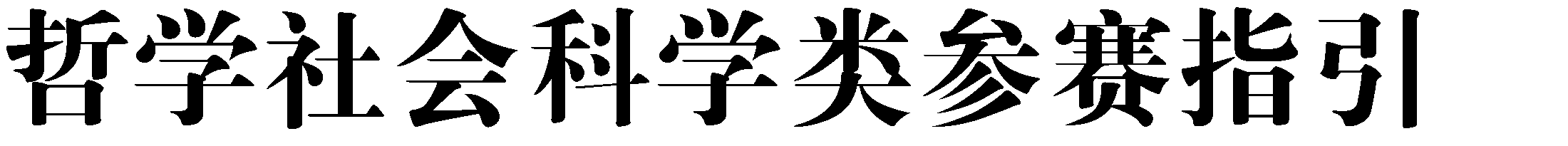 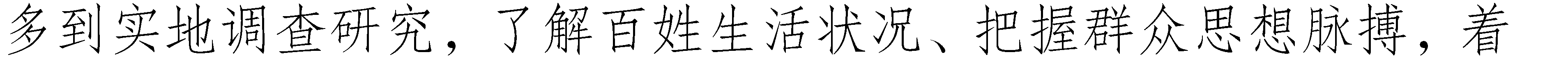 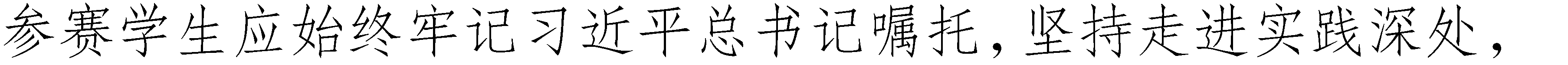 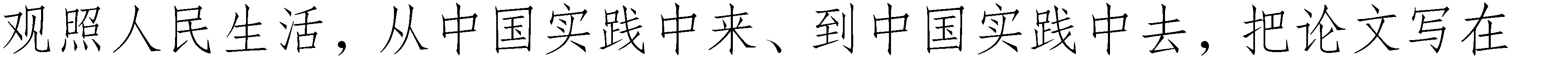 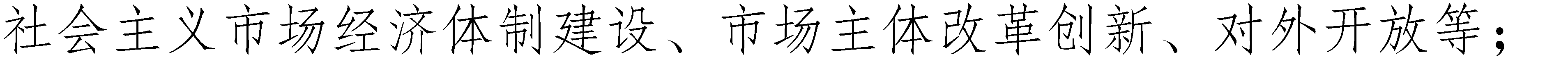 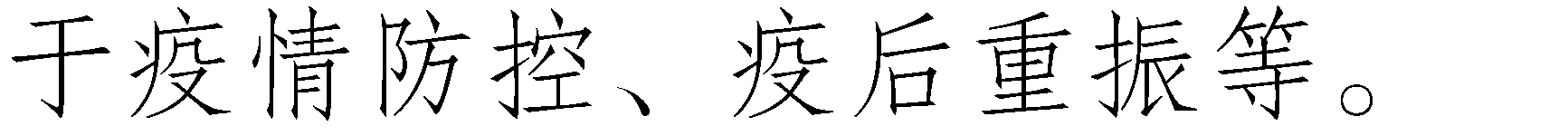 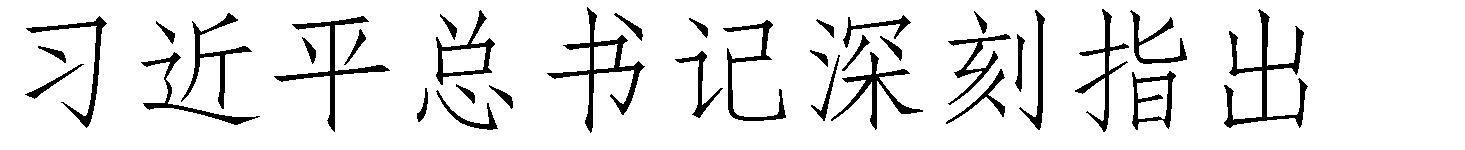 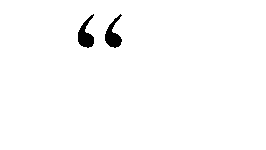 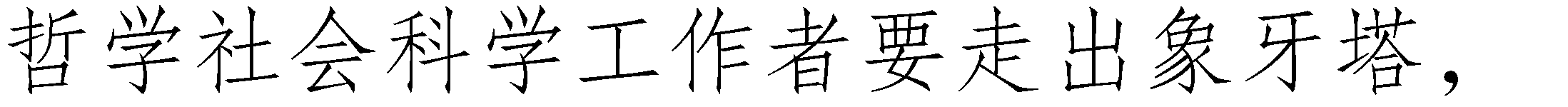 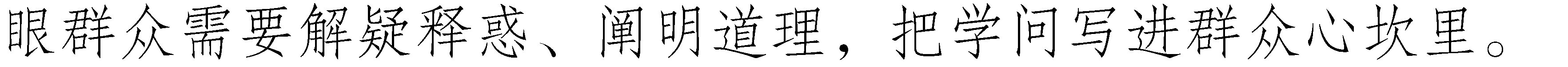 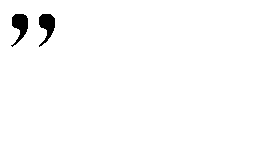 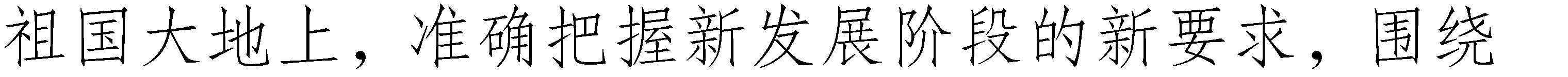 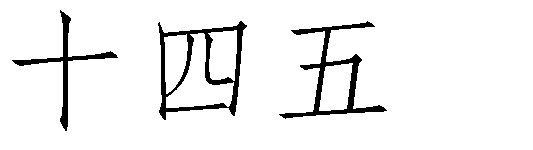 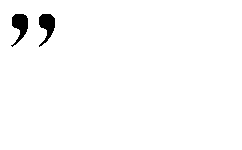 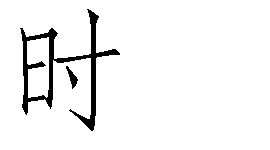 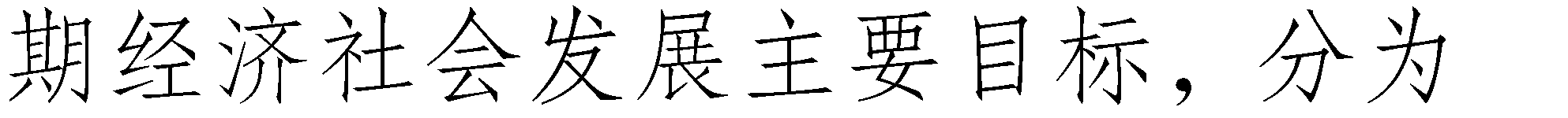 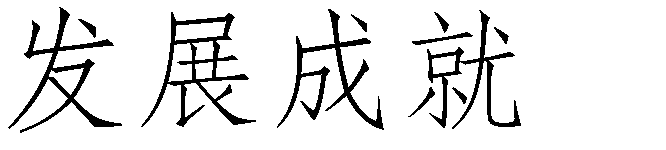 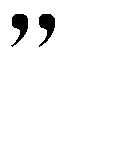 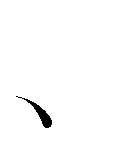 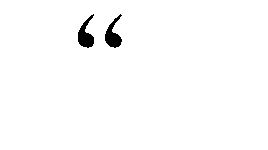 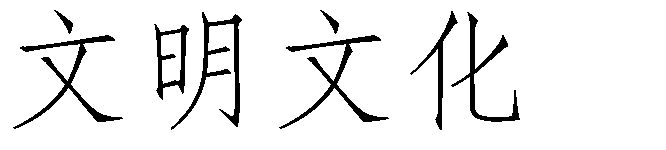 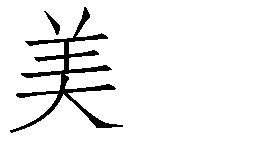 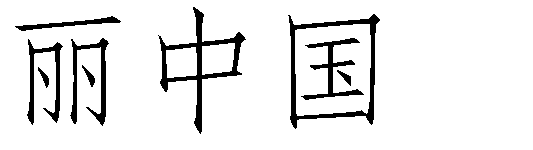 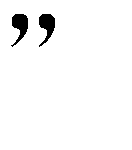 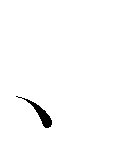 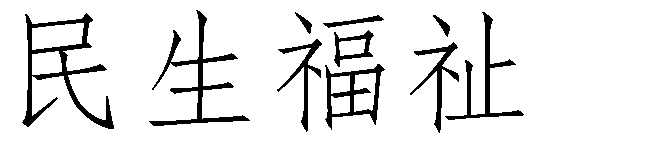 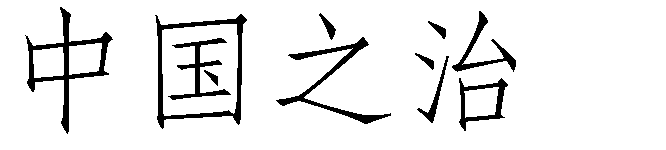 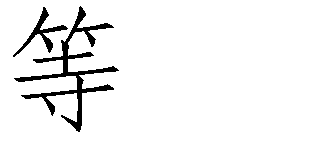 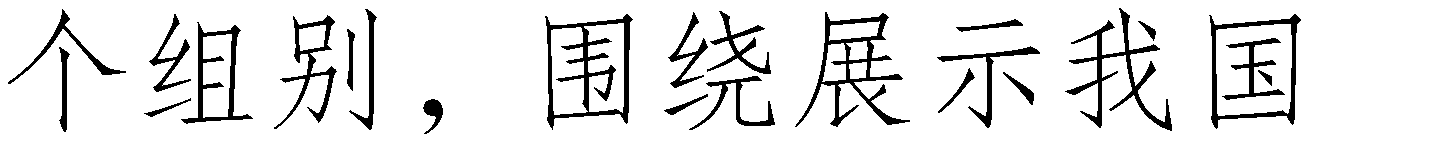 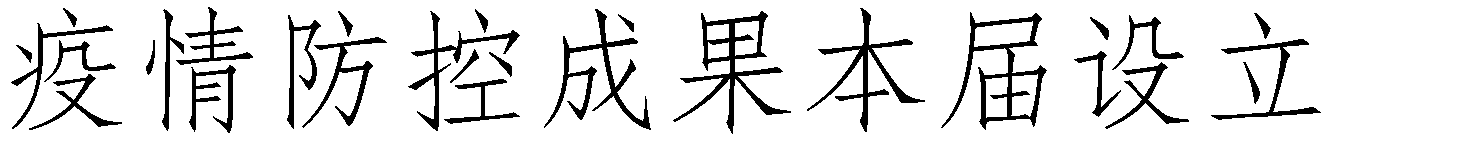 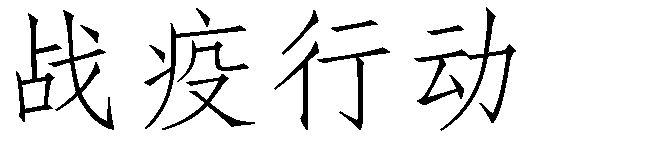 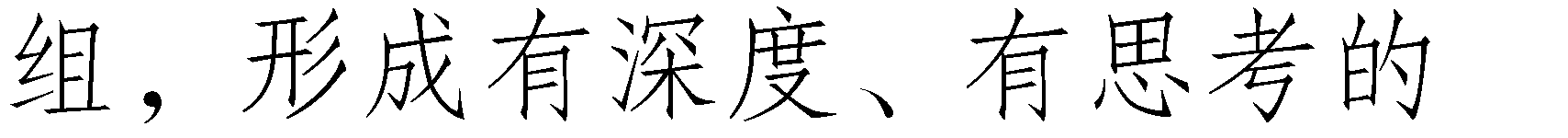 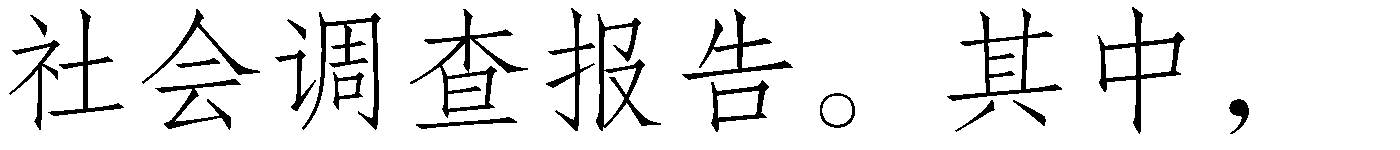 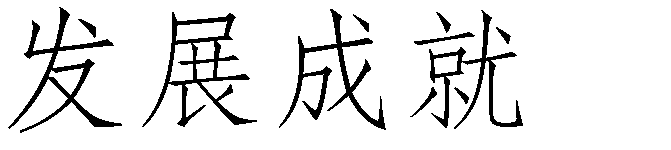 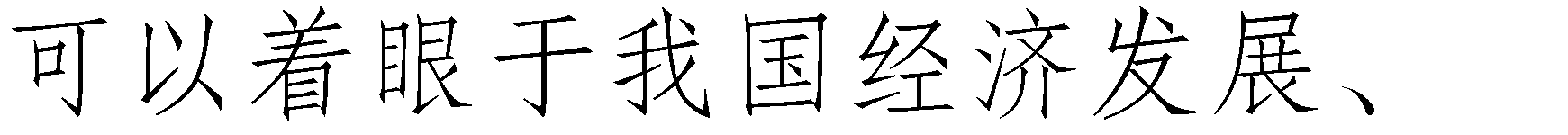 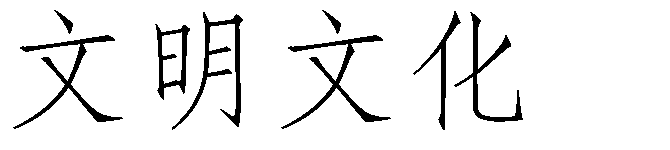 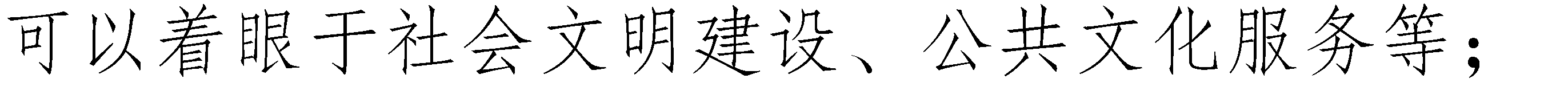 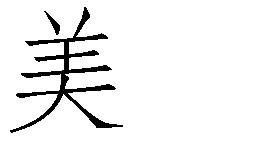 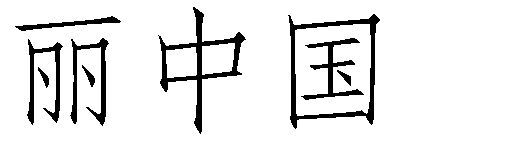 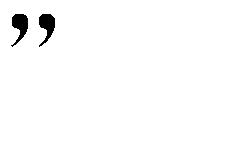 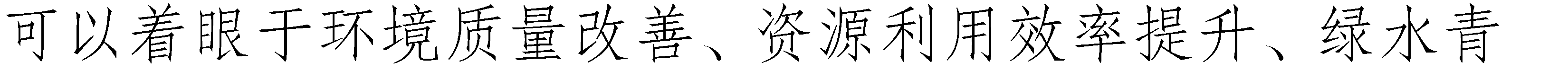 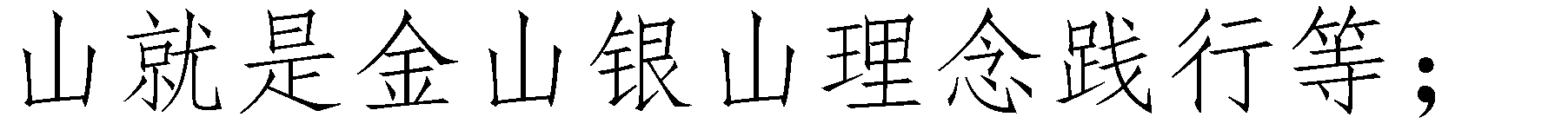 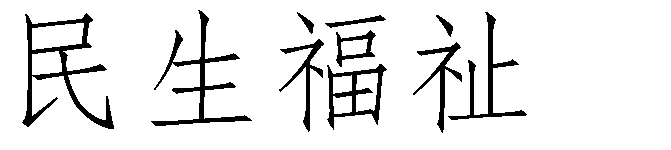 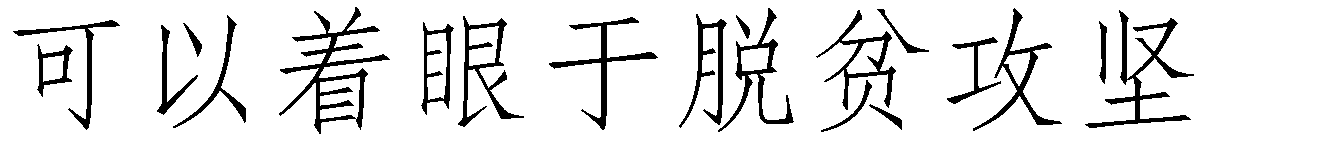 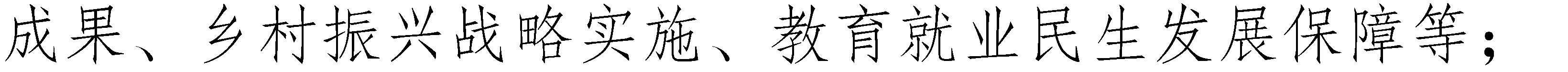 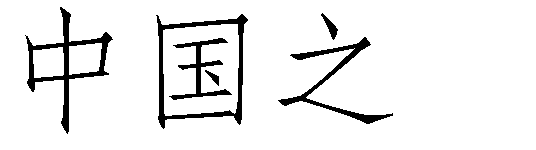 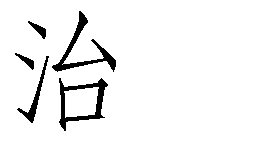 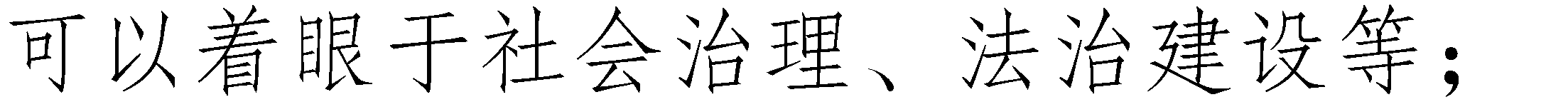 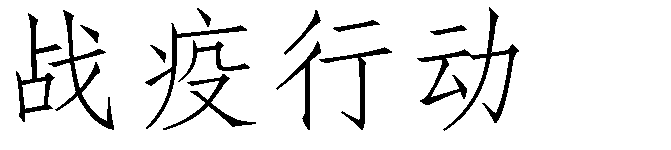 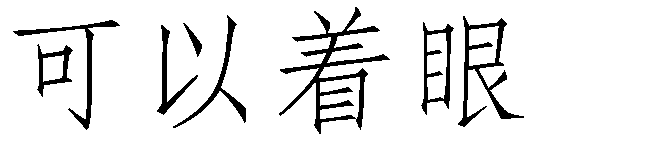 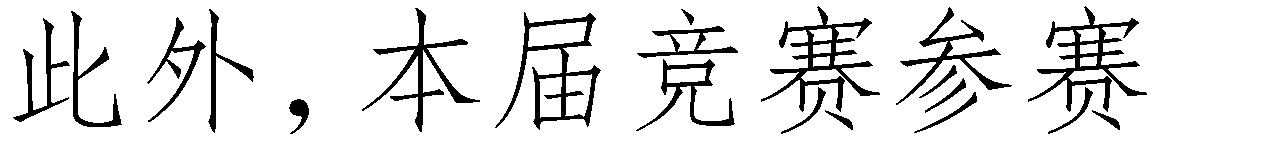 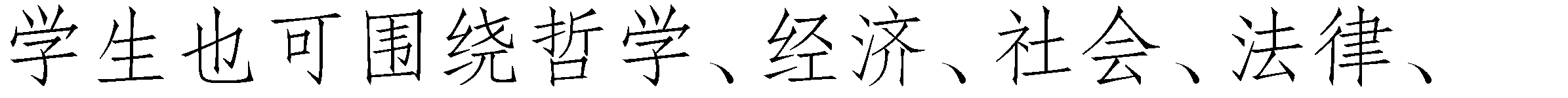 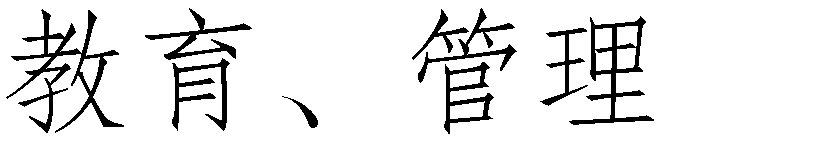 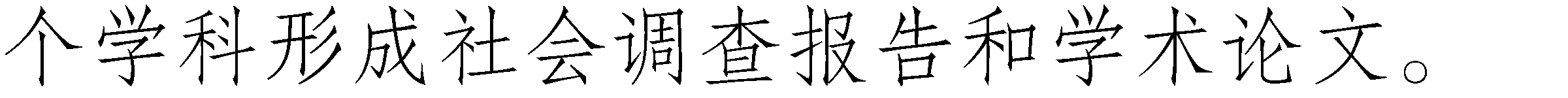 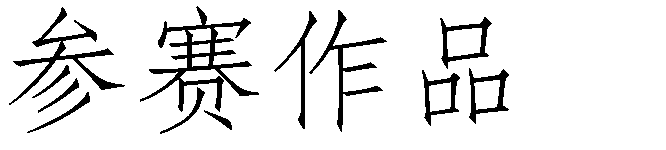 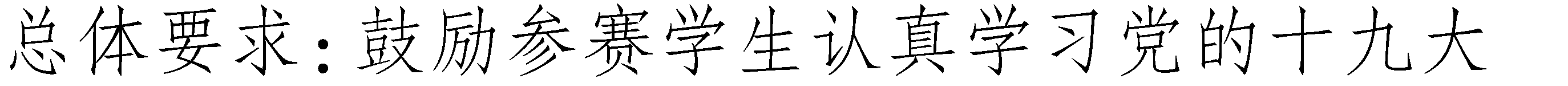 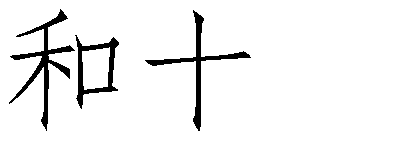 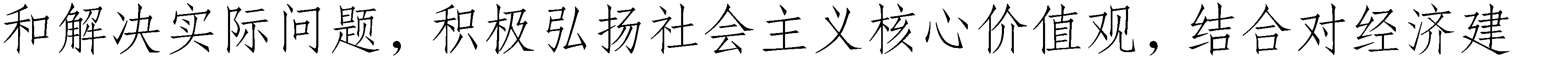 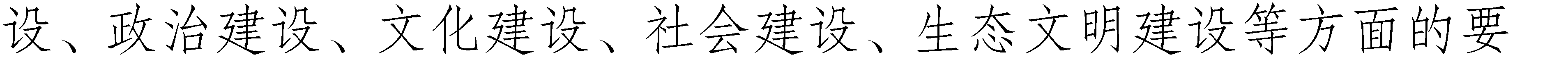 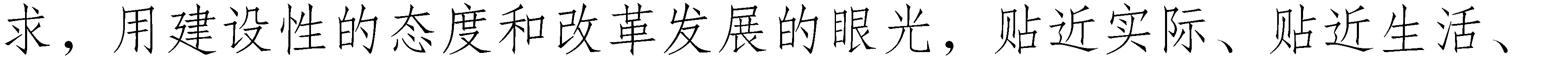 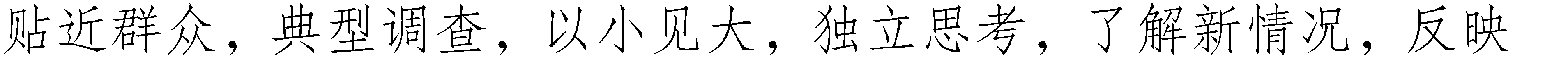 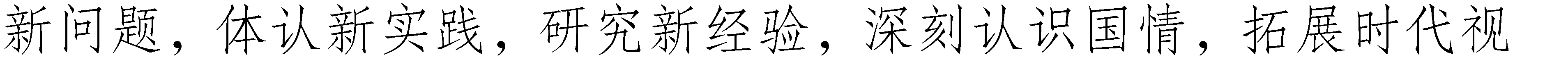 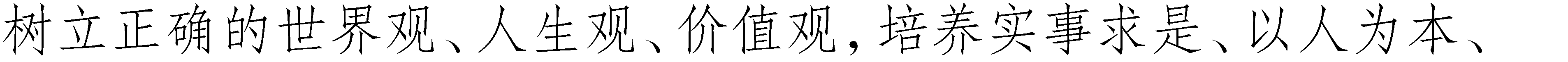 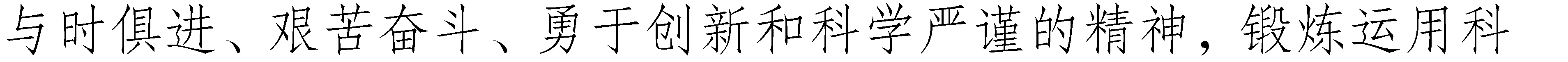 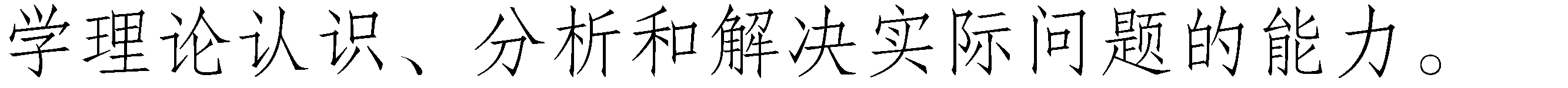 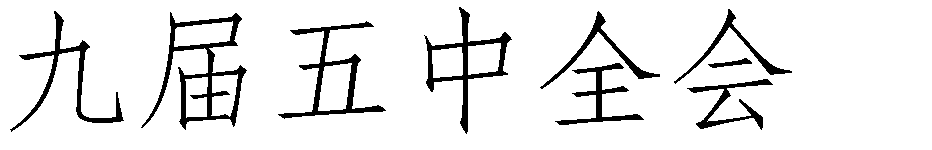 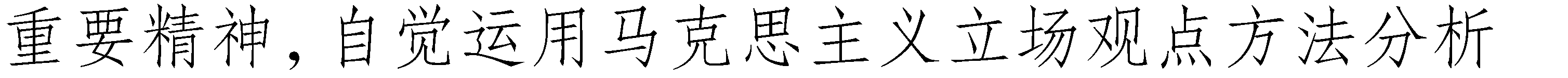 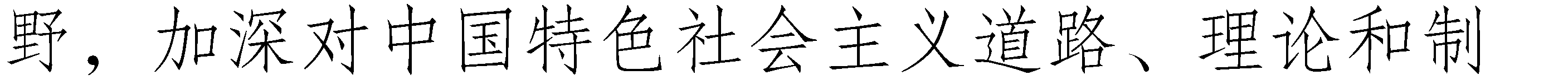 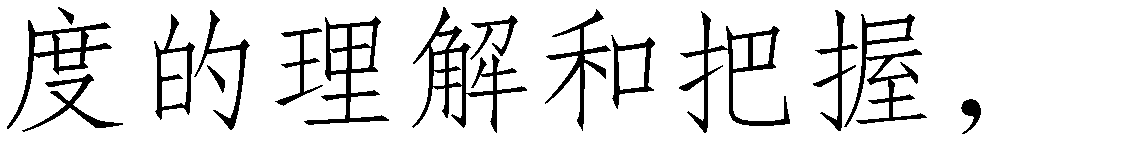 15000 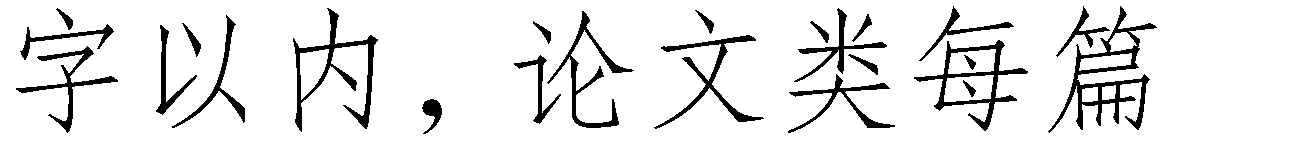 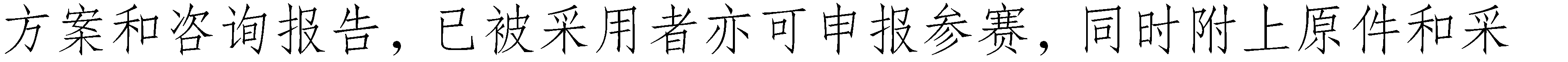 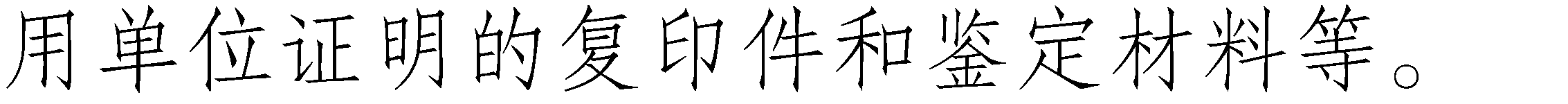 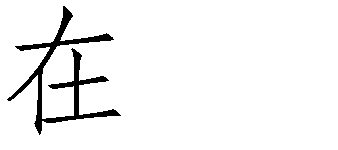 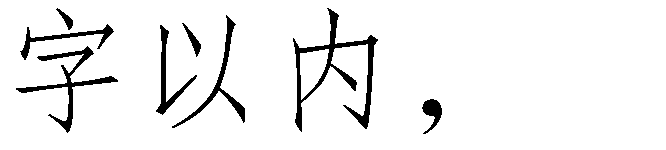 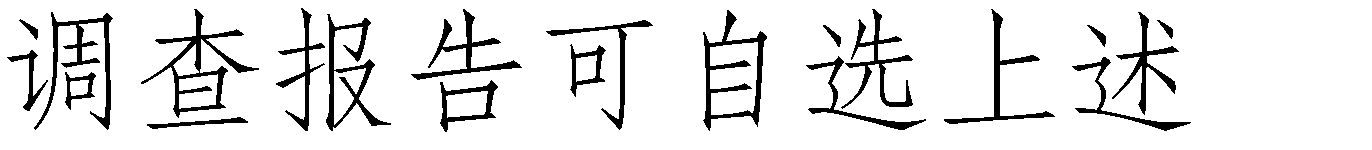 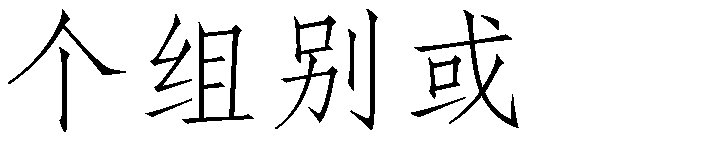 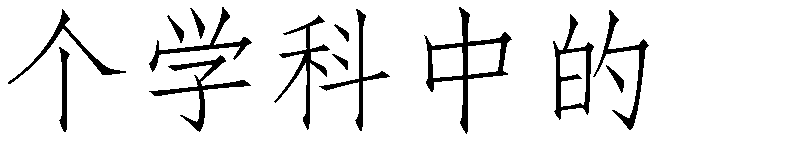 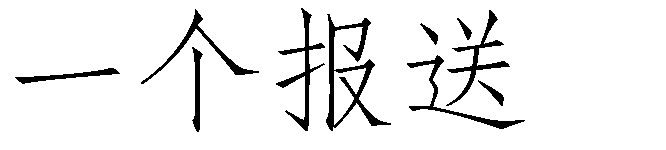 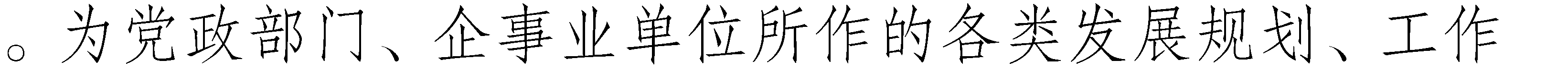 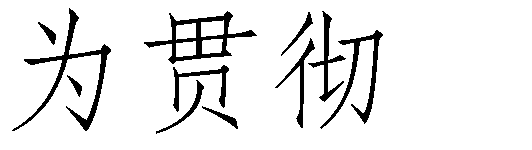 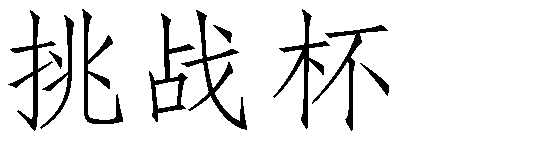 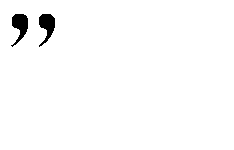 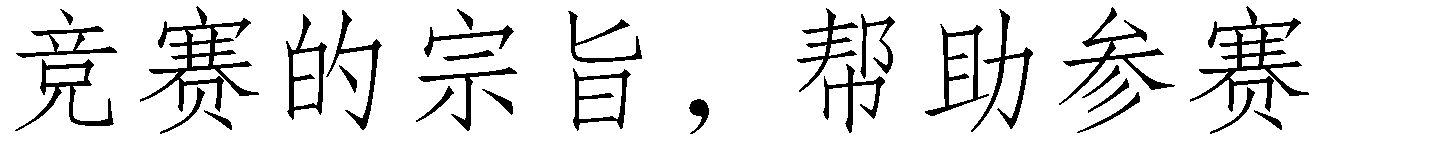 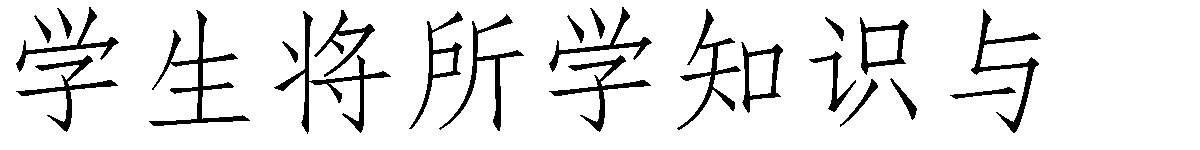 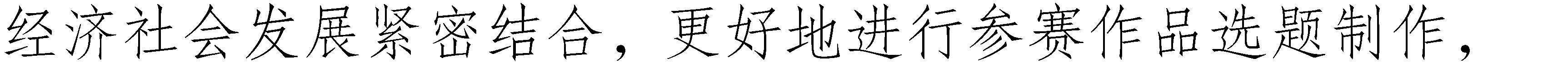 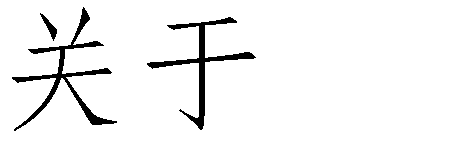 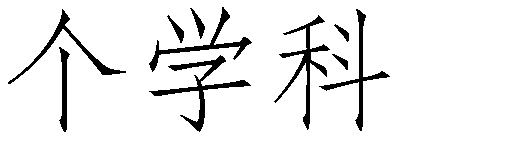 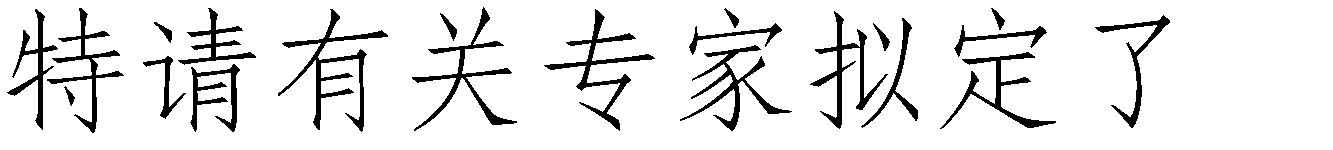 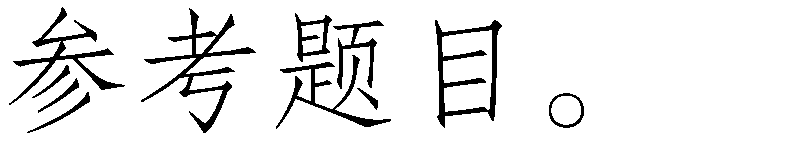 哲学类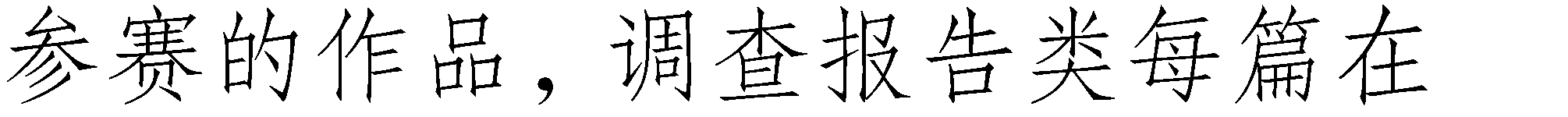 1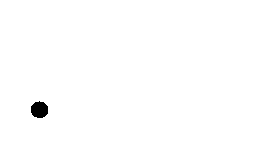 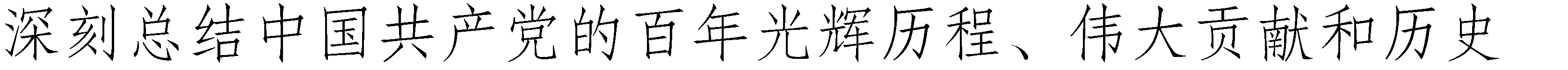 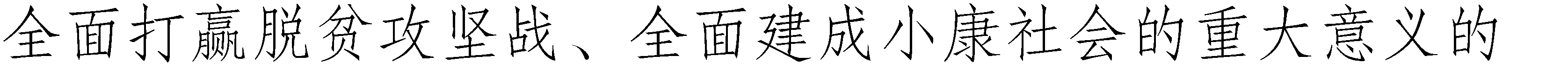 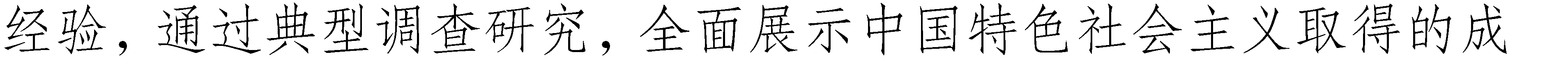 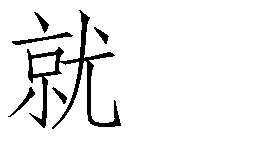 2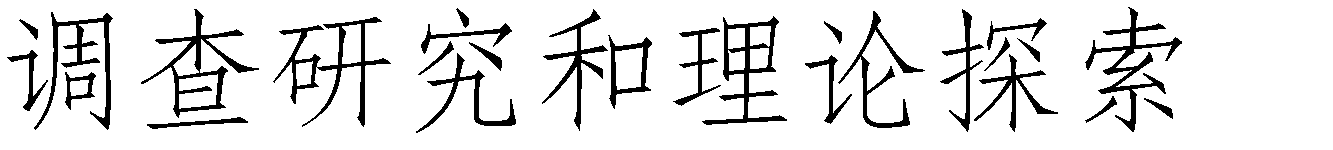 34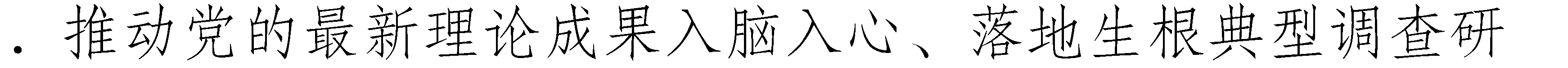 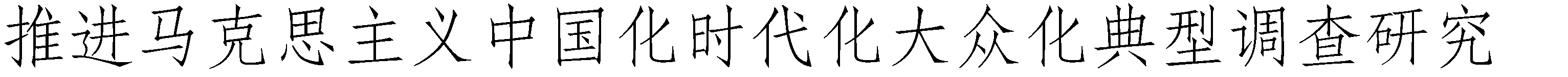 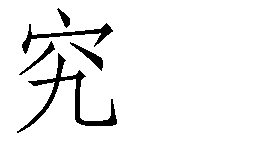 5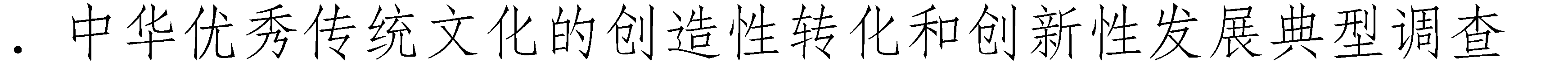 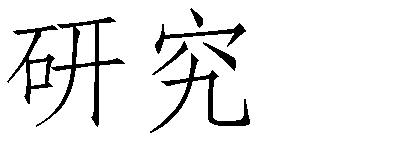 67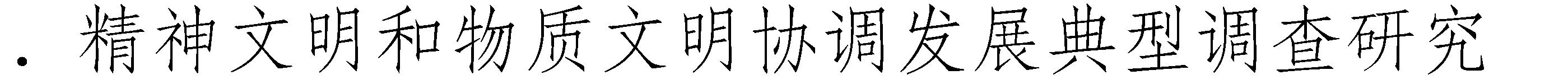 8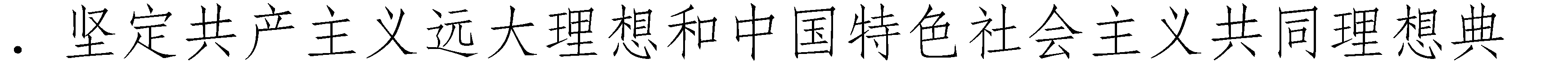 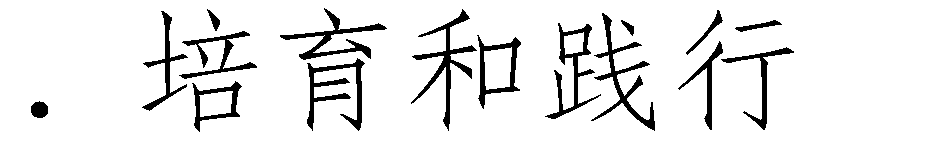 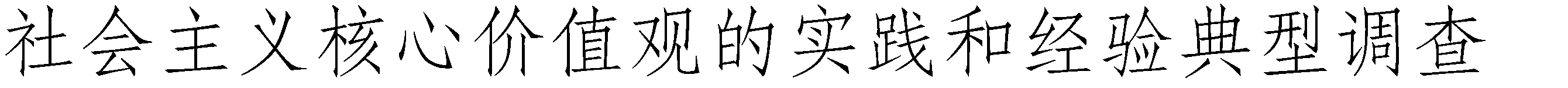 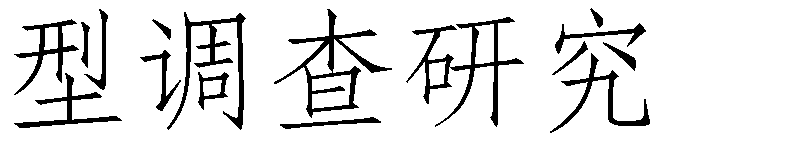 9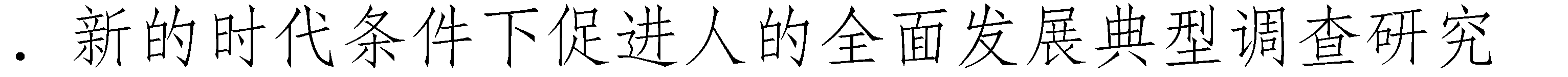 10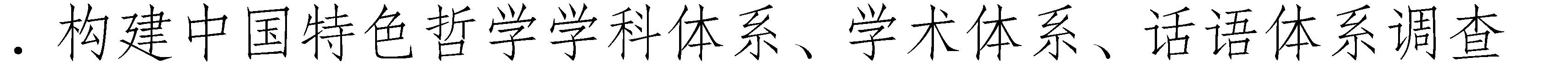 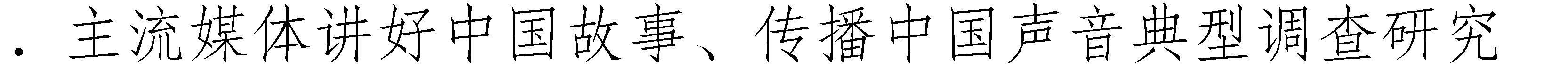 11 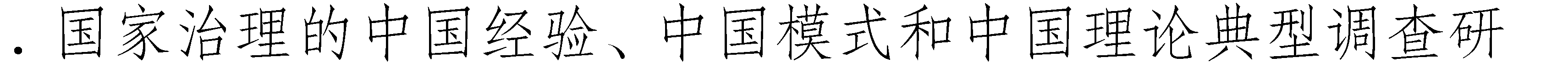 12经济类1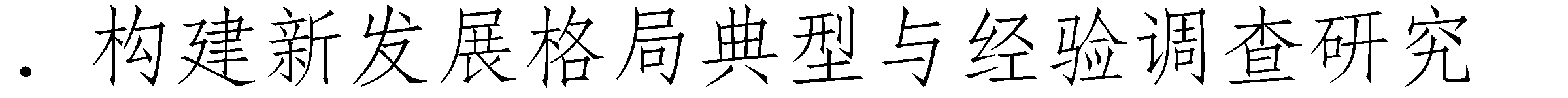 2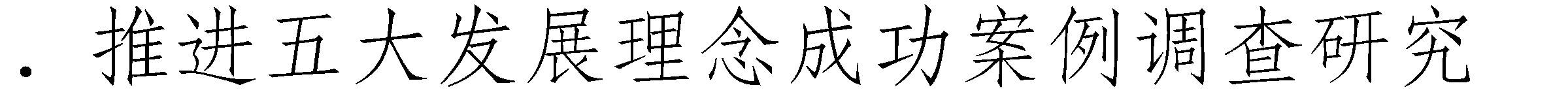 3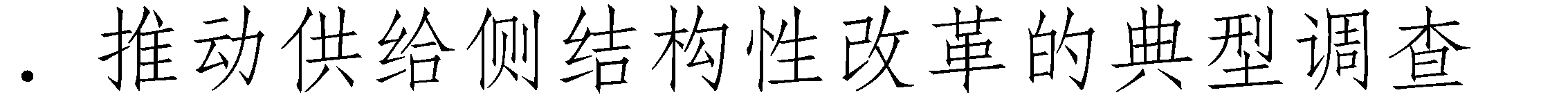 4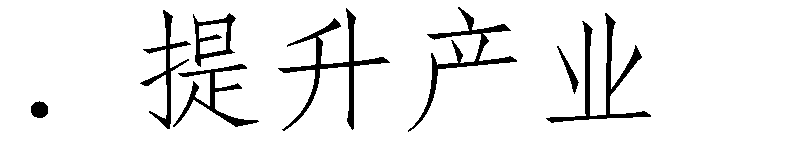 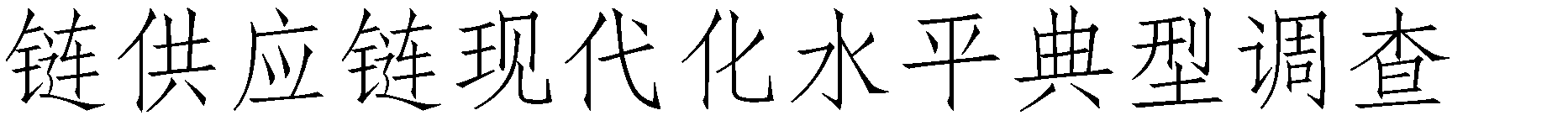 5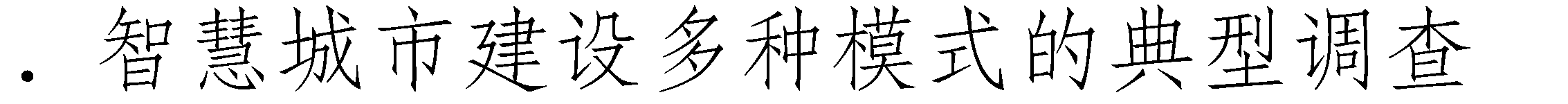 6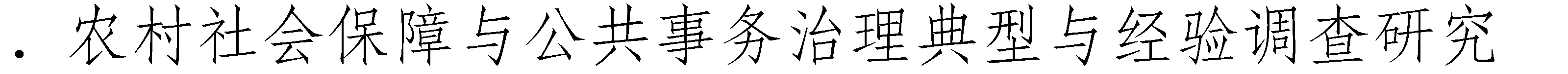 7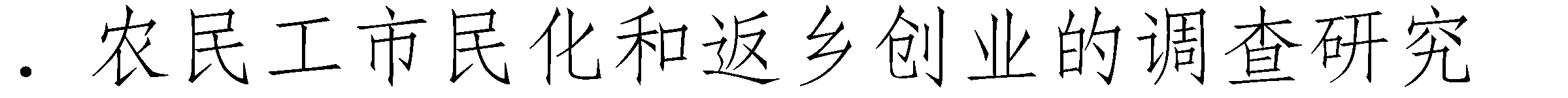 8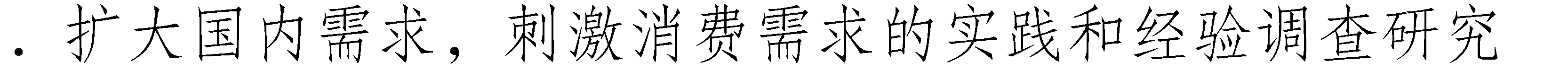 9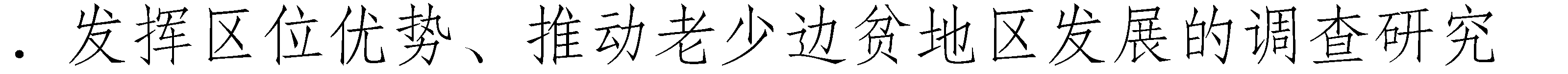 10 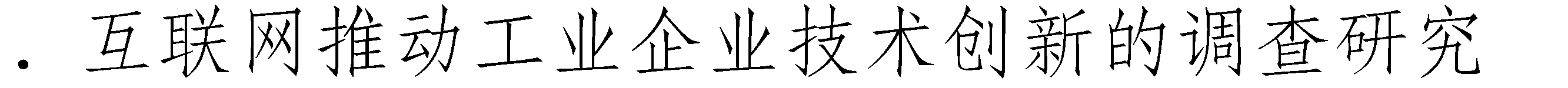 11 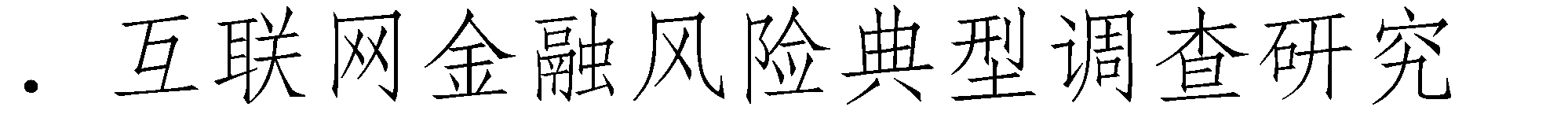 12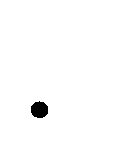 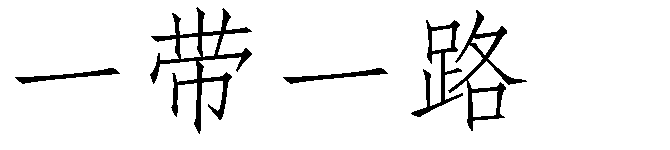 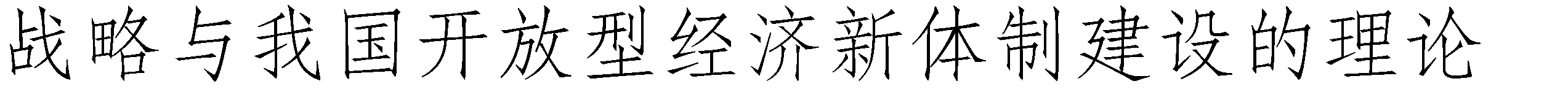 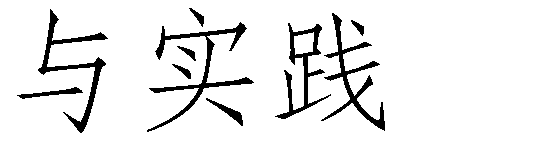 13 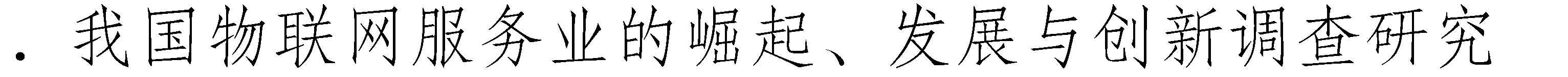 14. 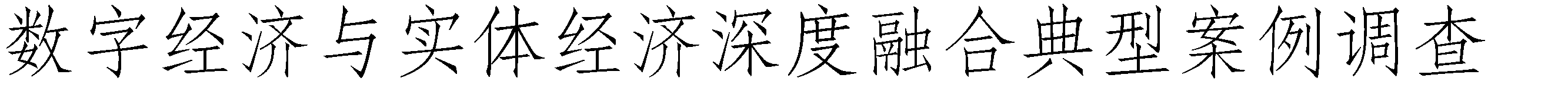 15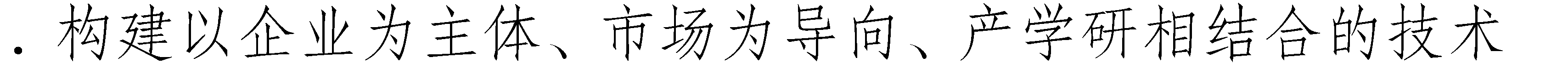 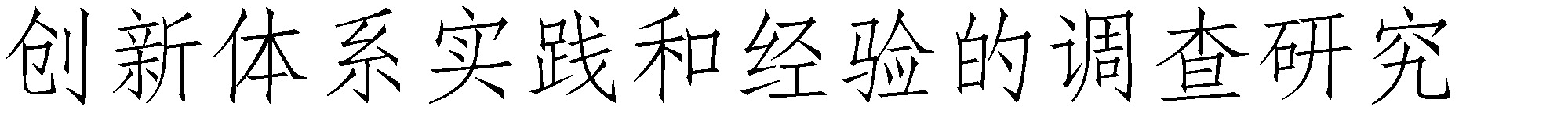 1617 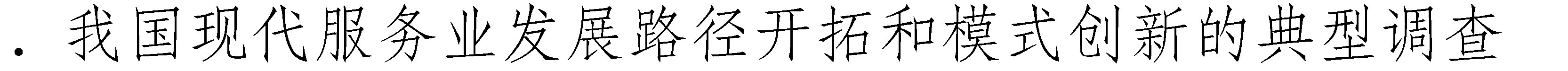 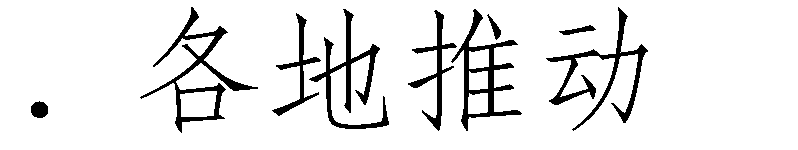 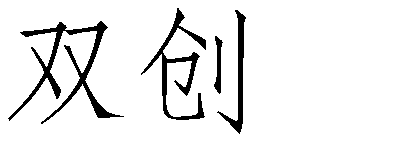 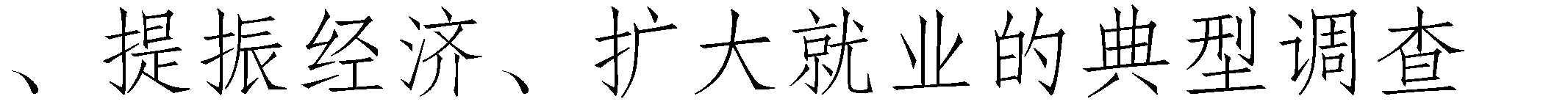 18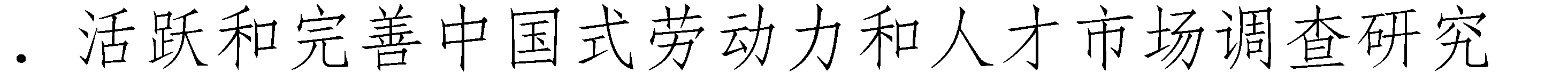 19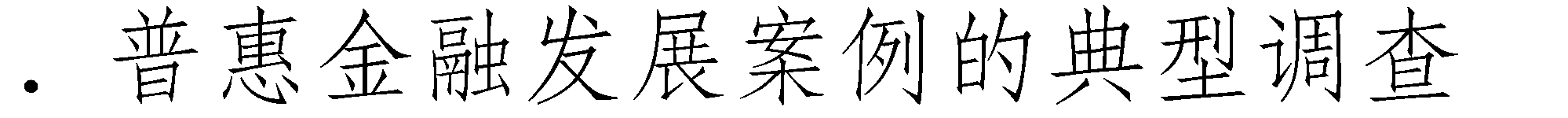 20 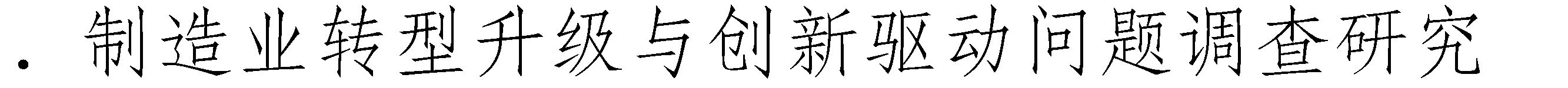 21 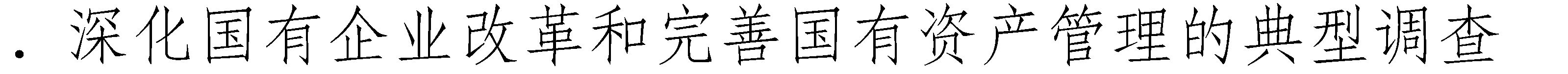 22 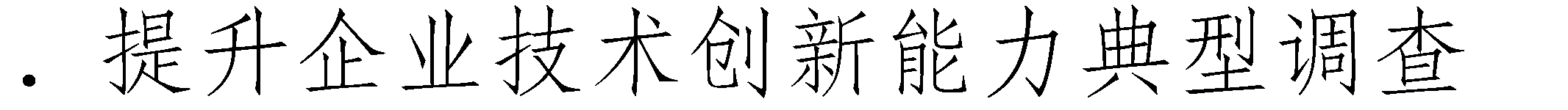 23 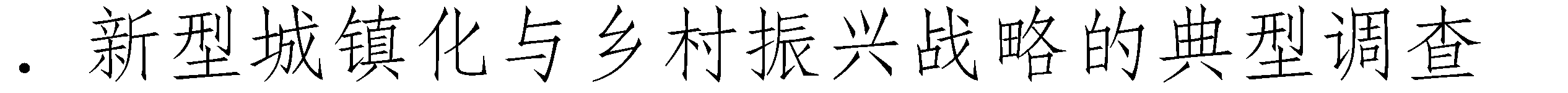 24 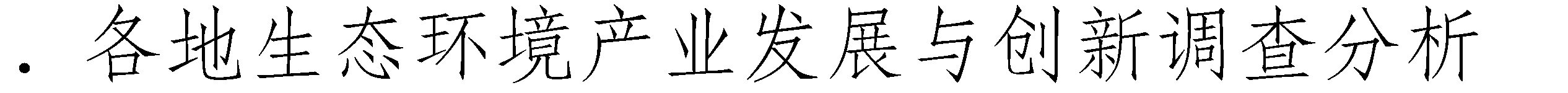 25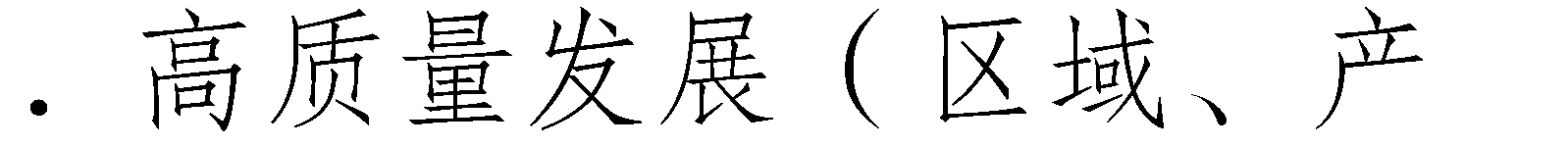 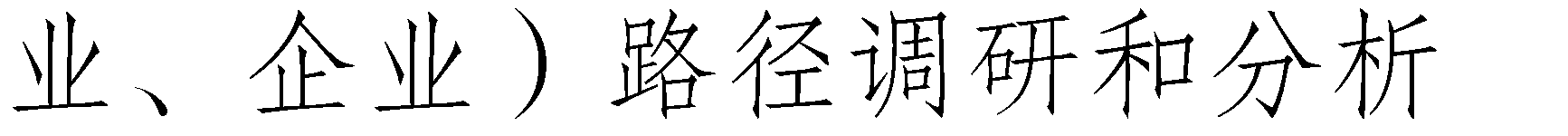 26 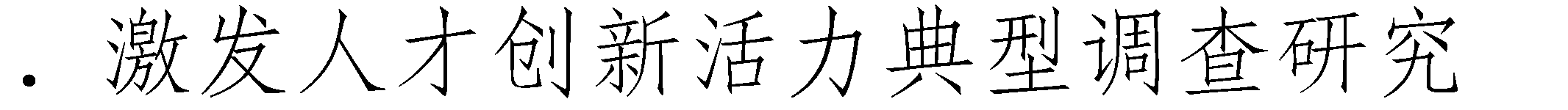 27 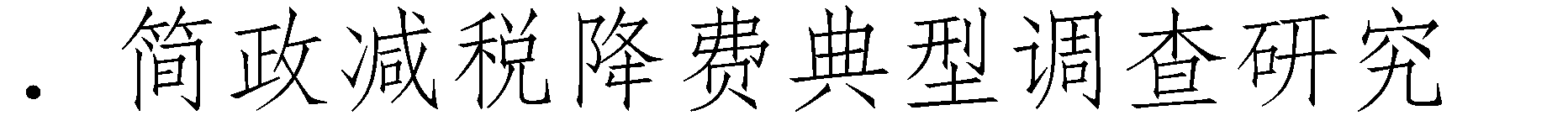 28 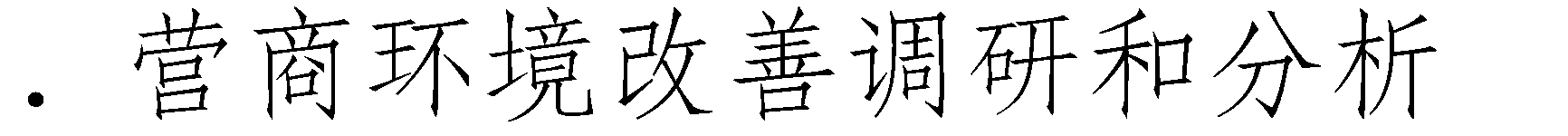 社会学类1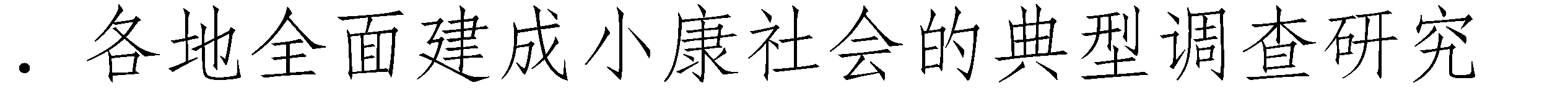 2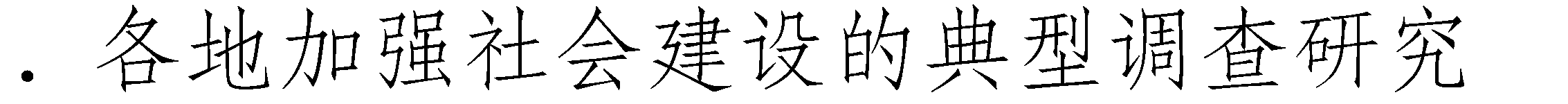 3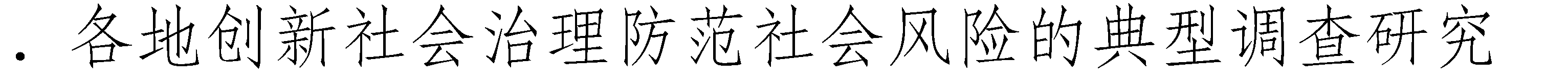 4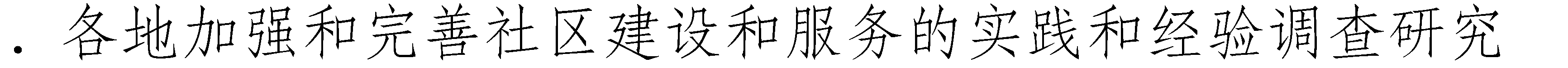 5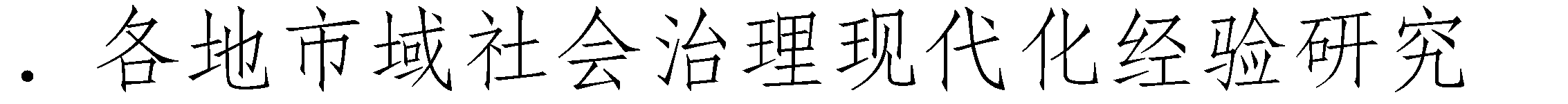 6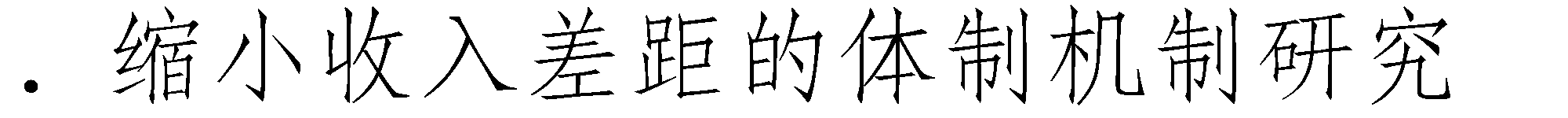 7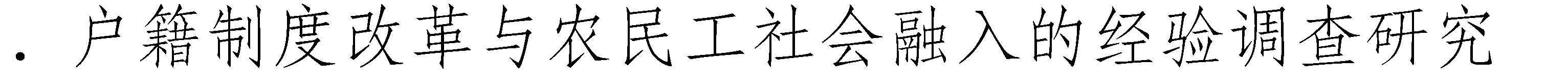 8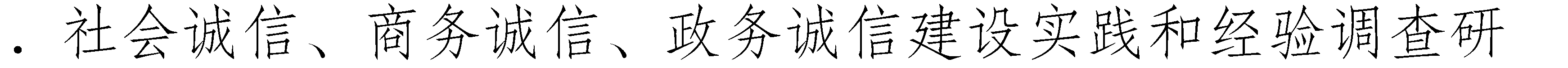 9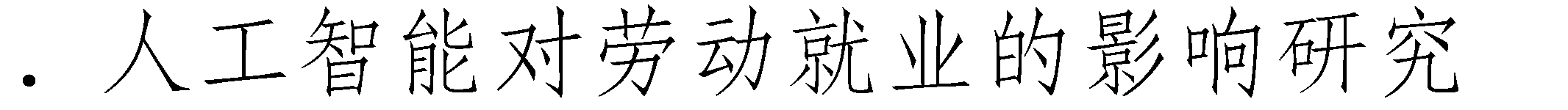 10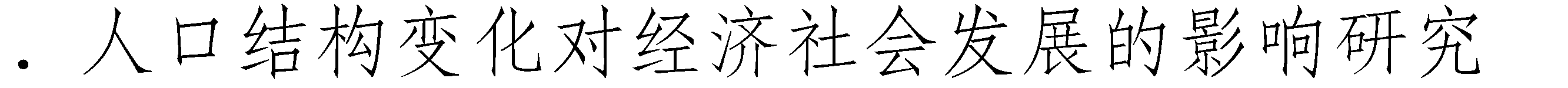 11 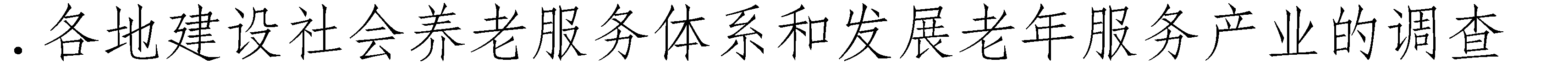 1213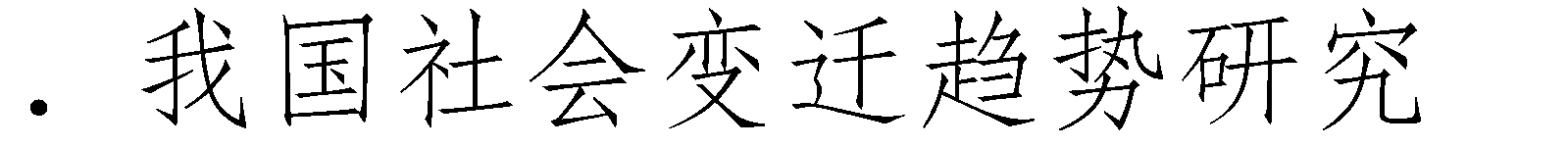 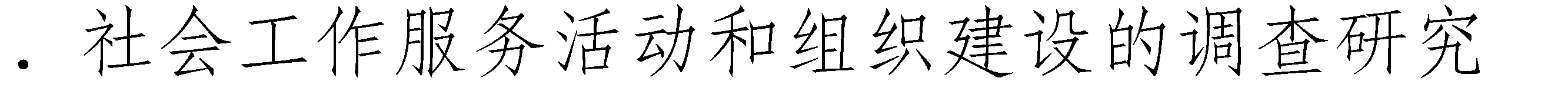 14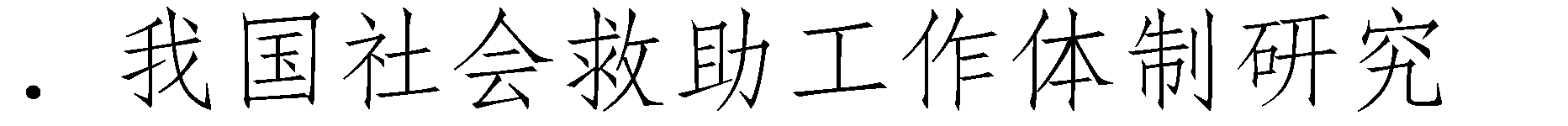 15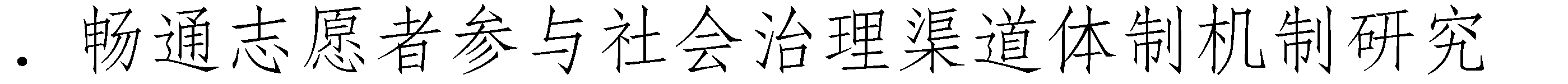 16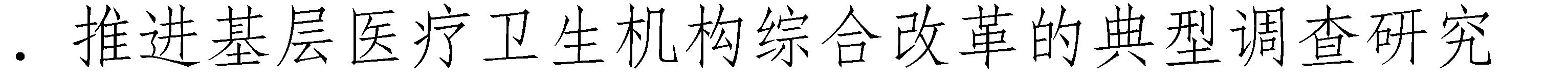 17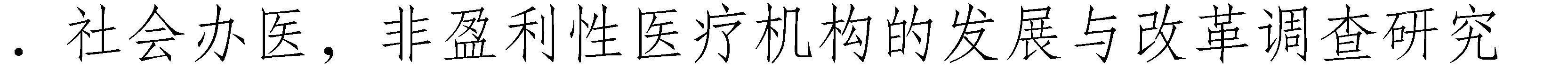 18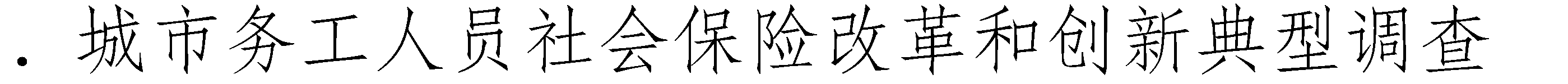 19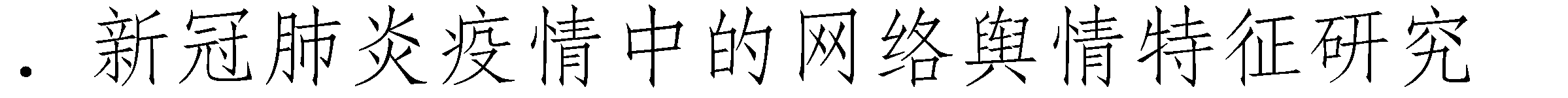 20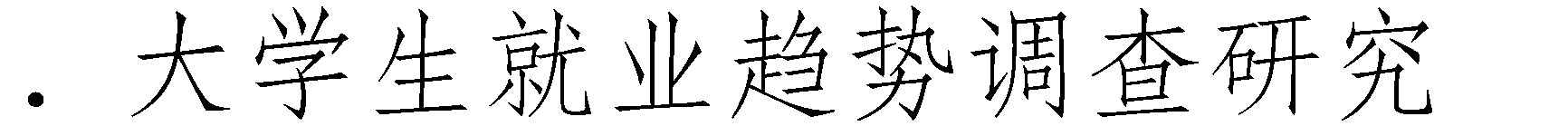 21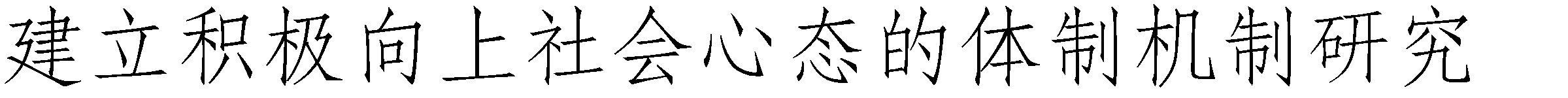 22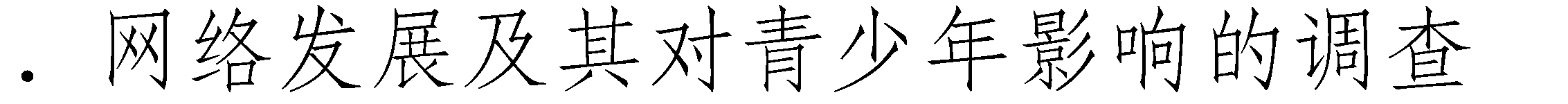 23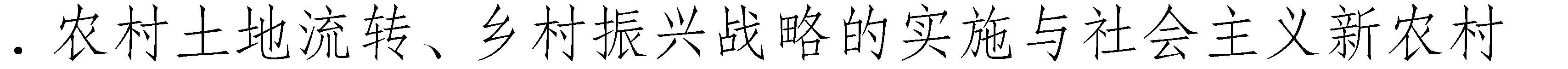 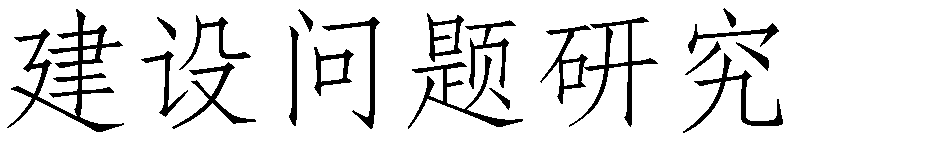 2425. 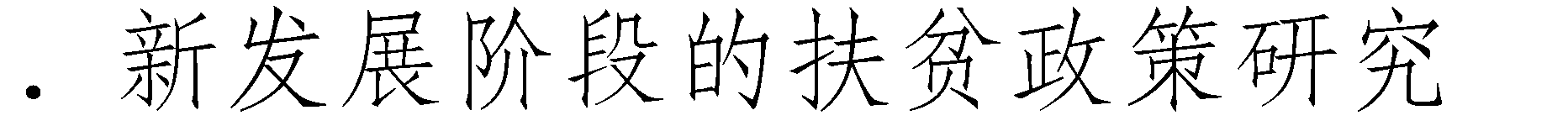 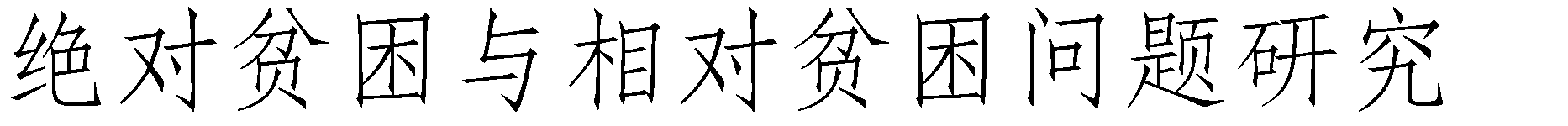 26. 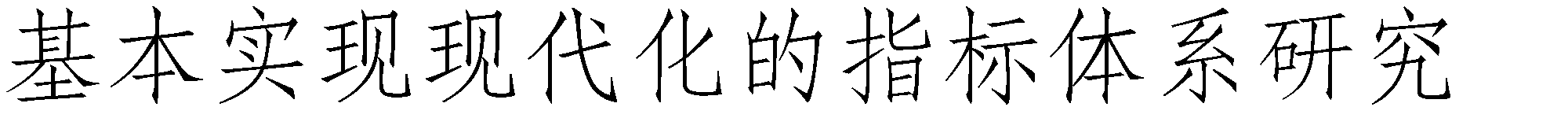 法律类1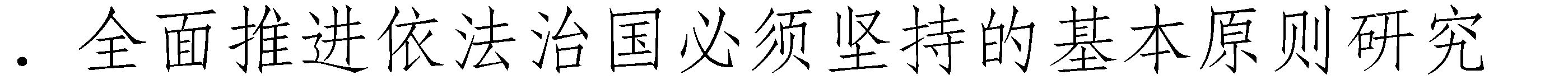 2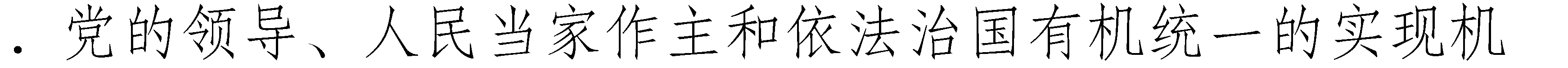 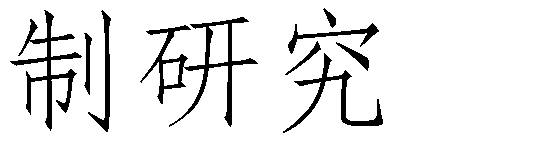 3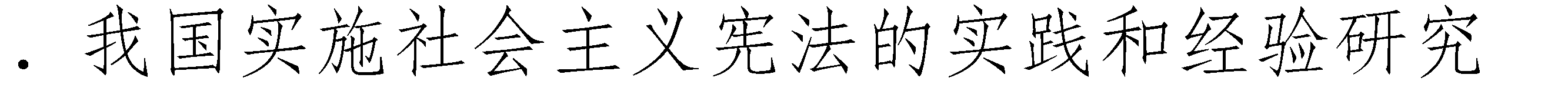 4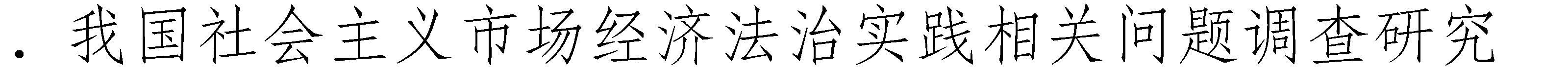 5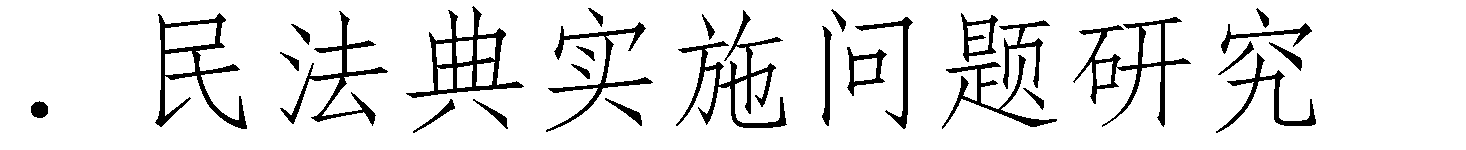 6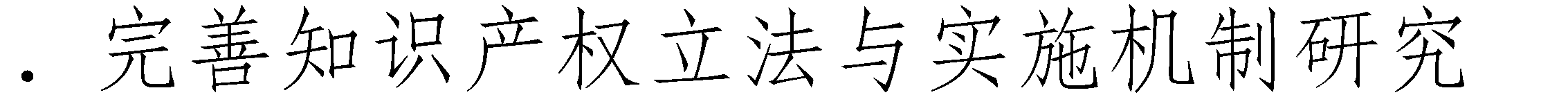 7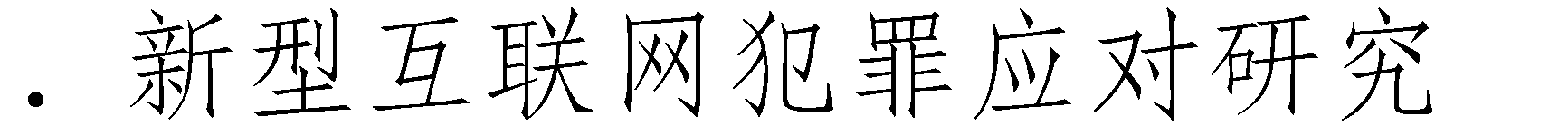 8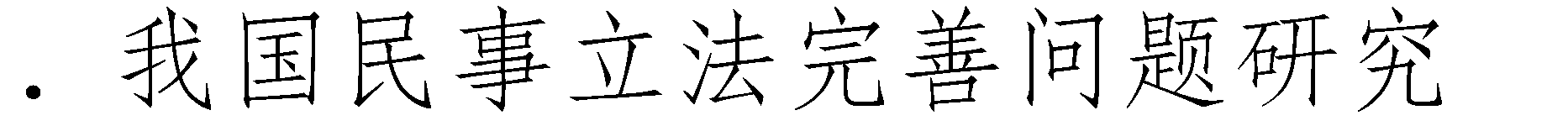 9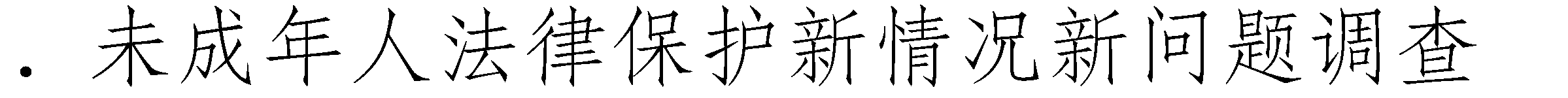 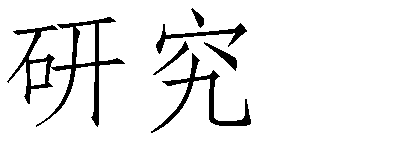 10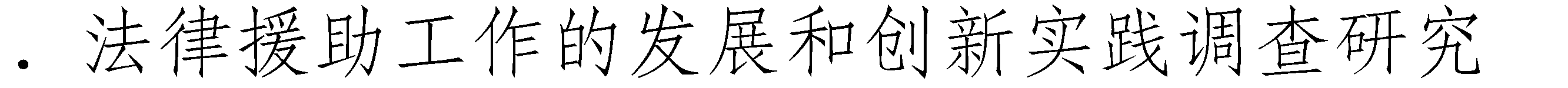 11 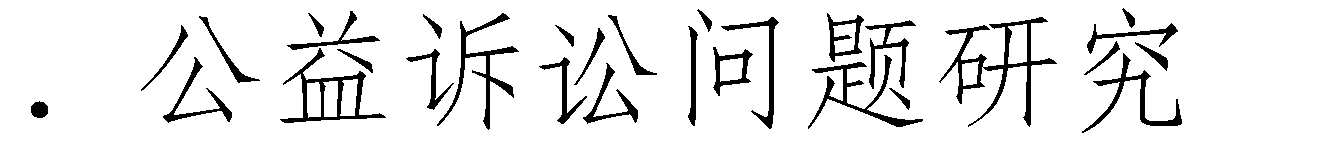 12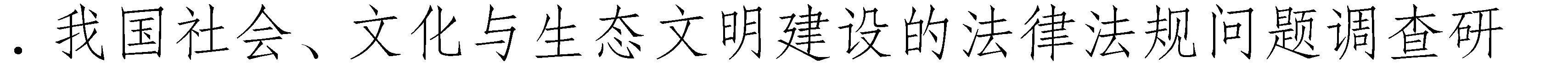 1314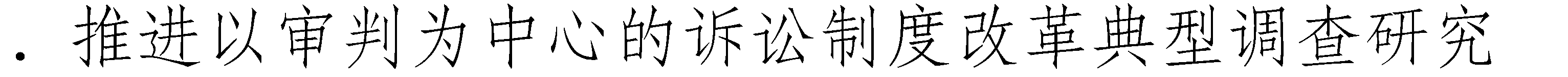 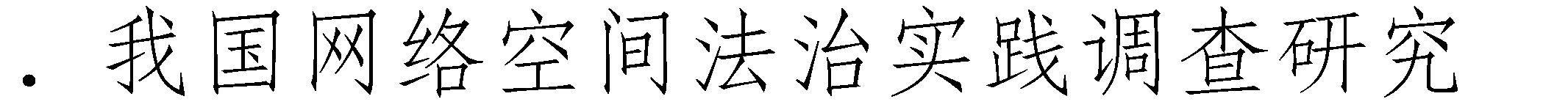 15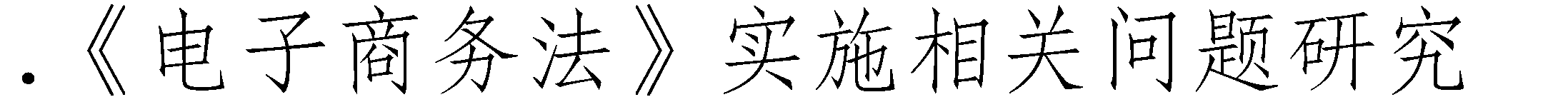 16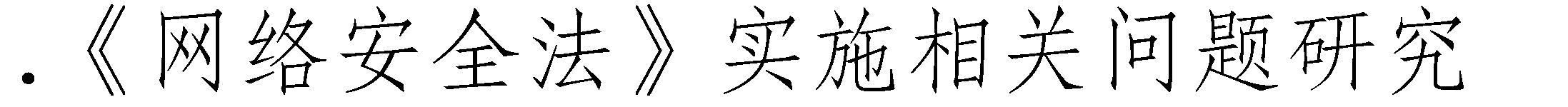 17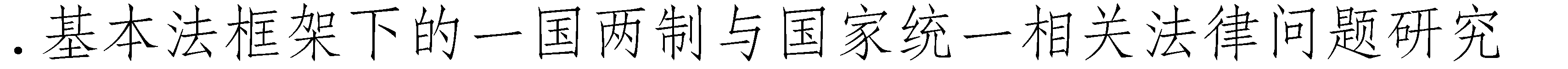 18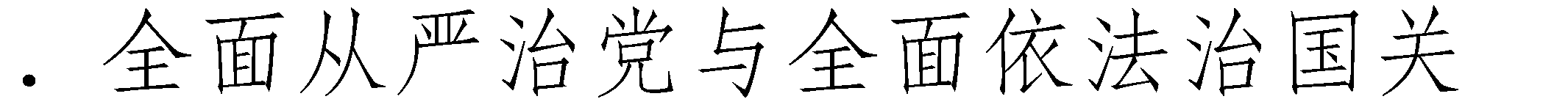 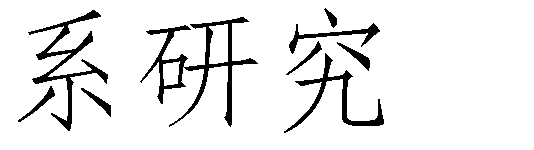 19.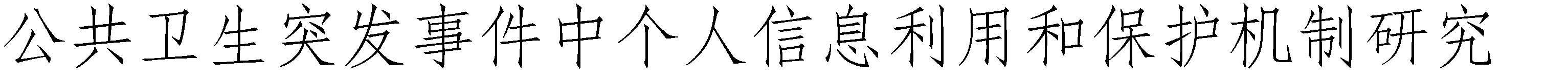 教育类1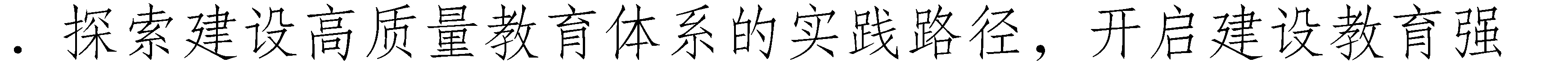 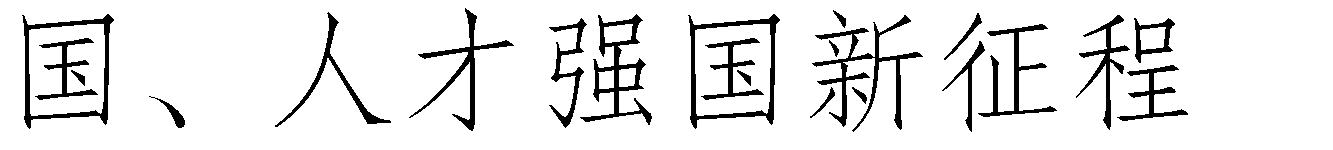 2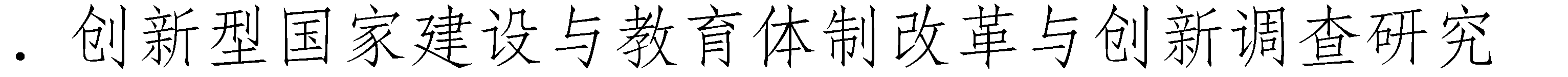 3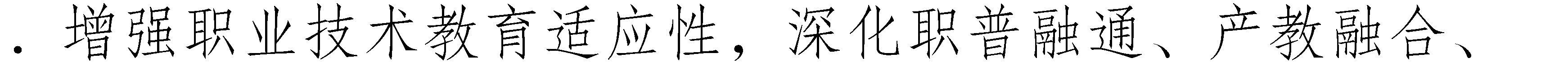 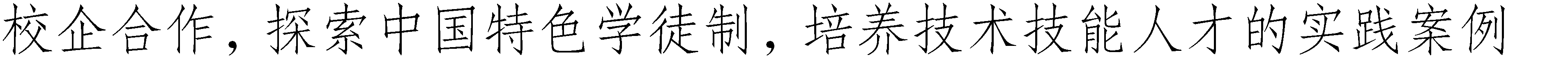 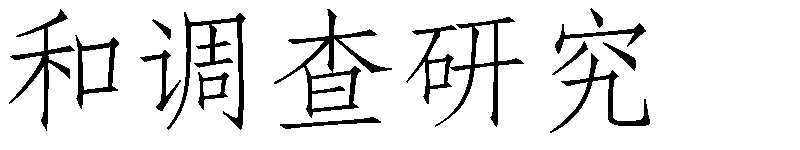 45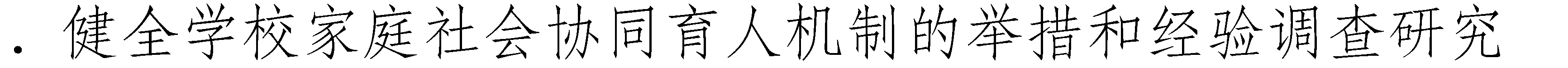 6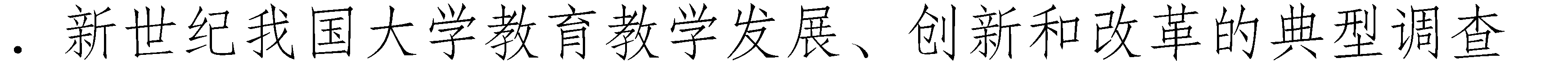 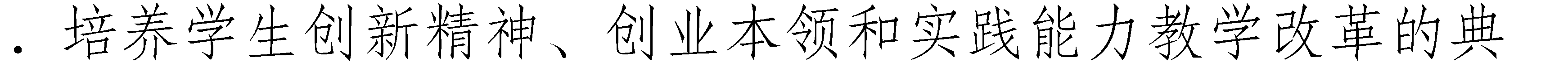 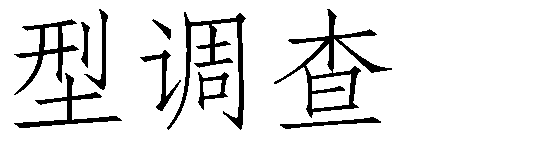 7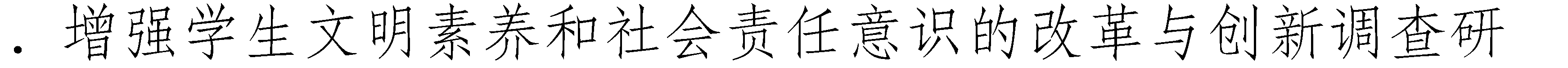 8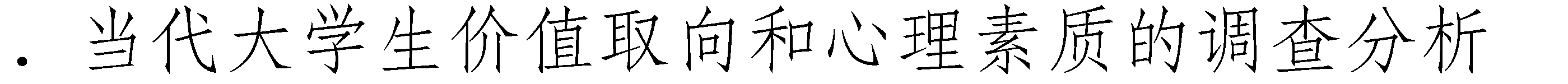 9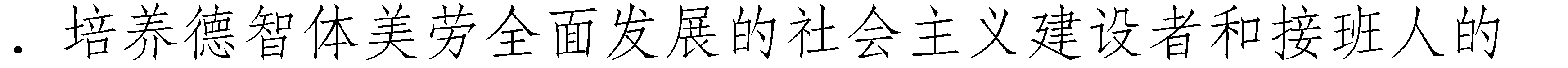 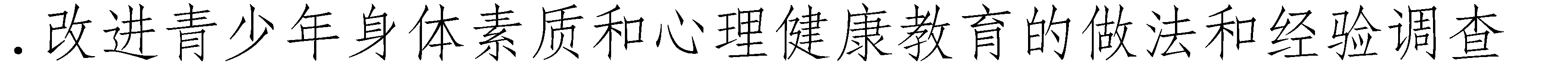 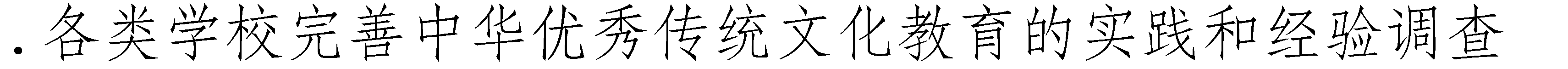 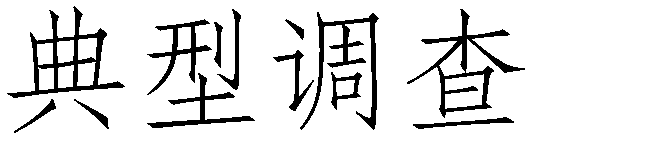 101112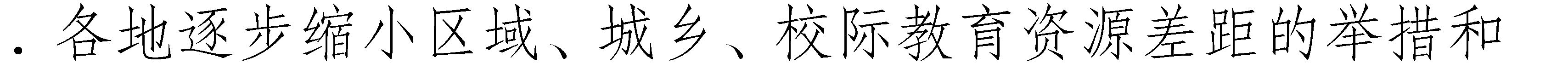 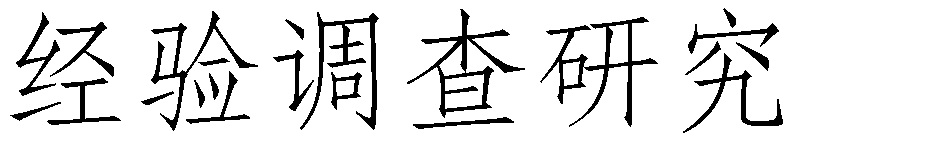 1314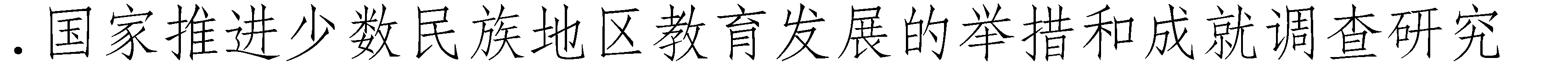 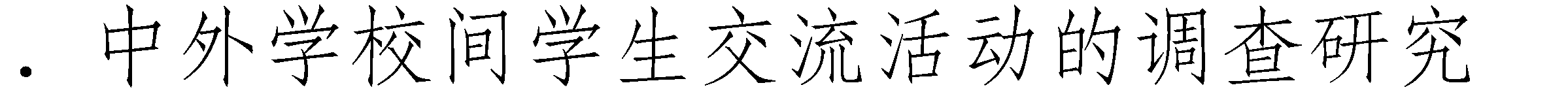 15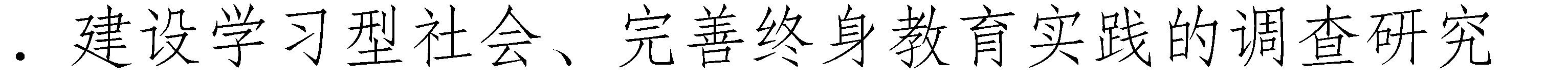 16. 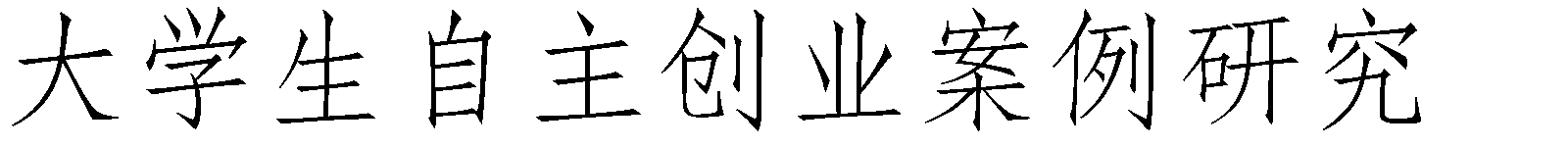 17. 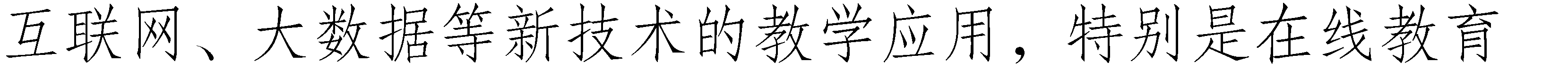 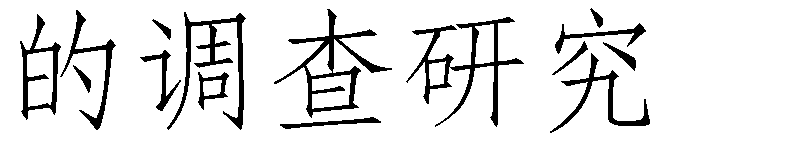 18. 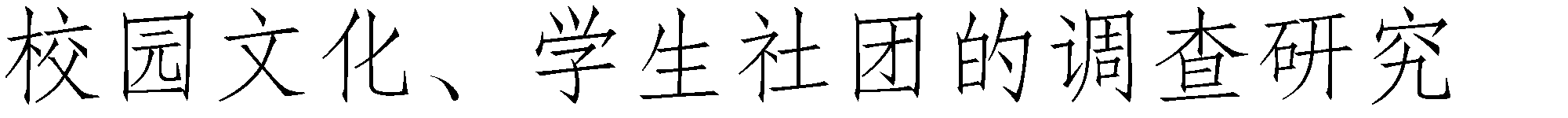 19. 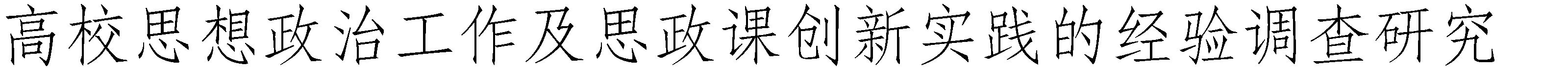 20. 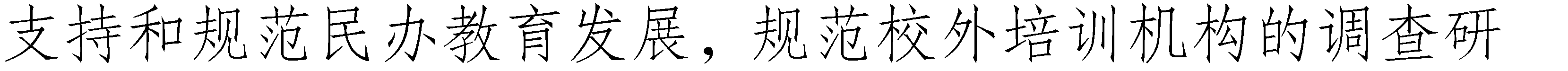 管理类1. 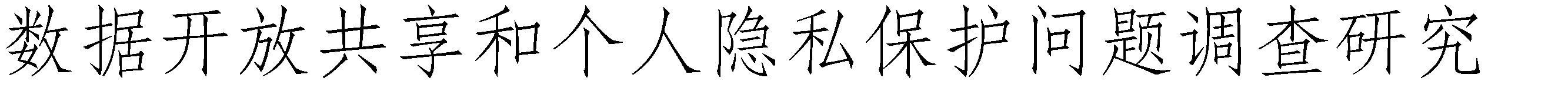 2. 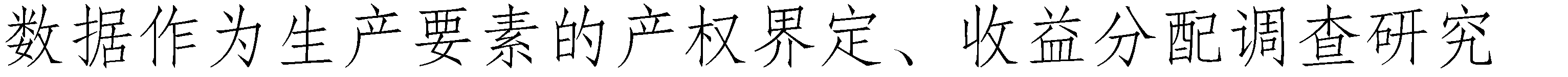 3. 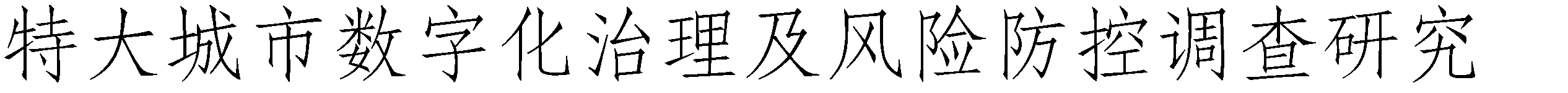 4. 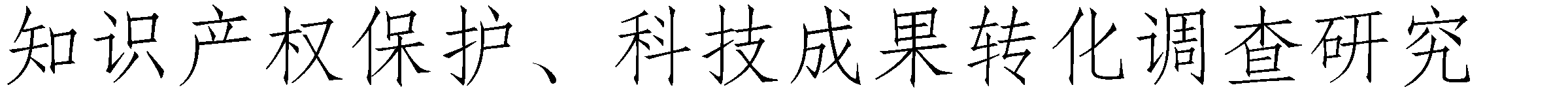 5. 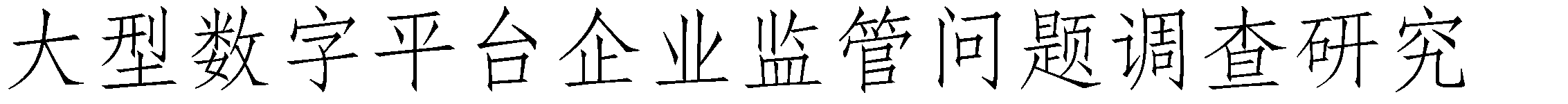 6. 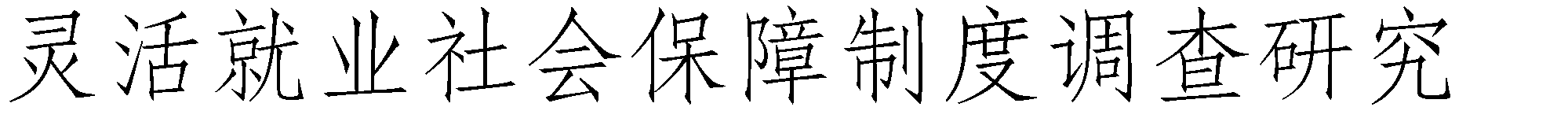 7.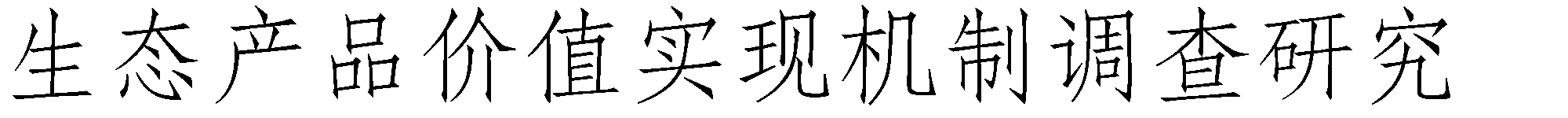 8. 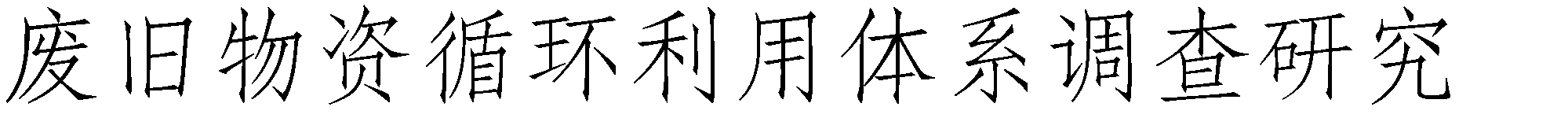 9. 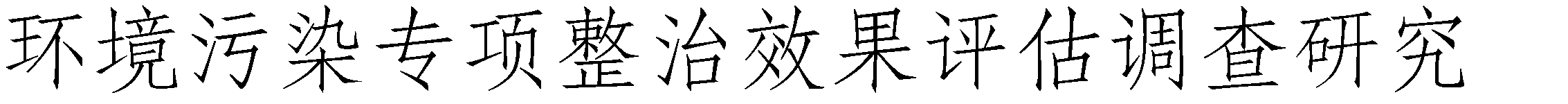 10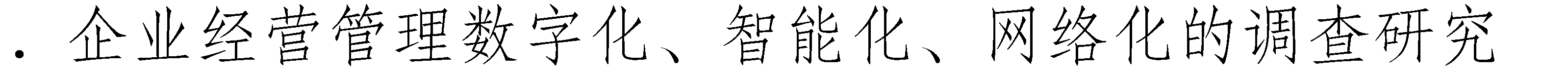 11 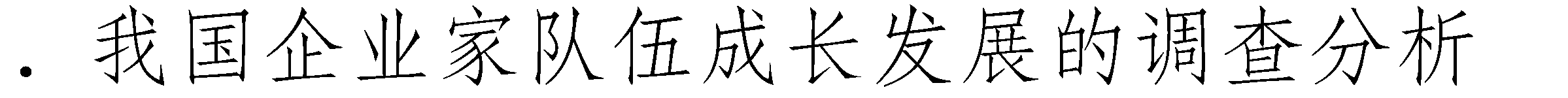 12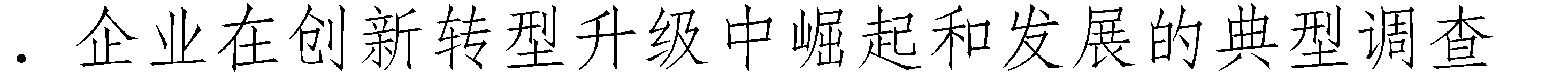 13. 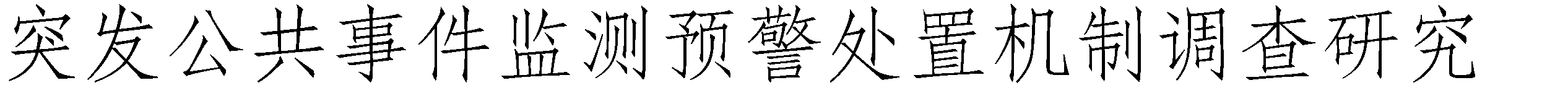 14.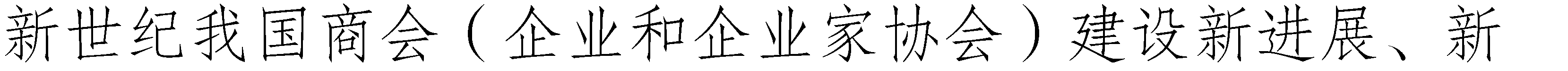 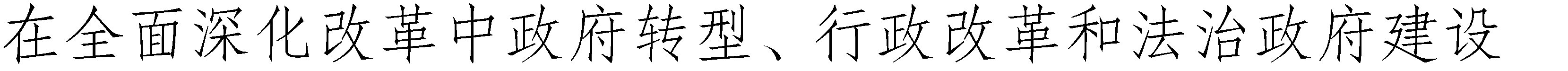 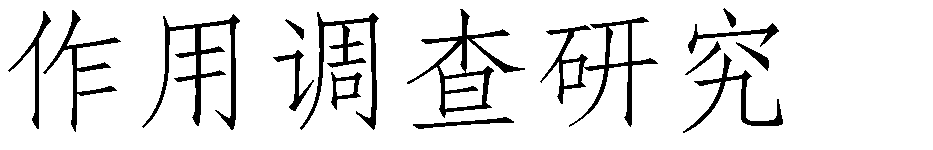 15.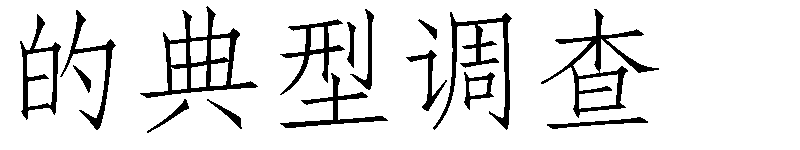 1617. 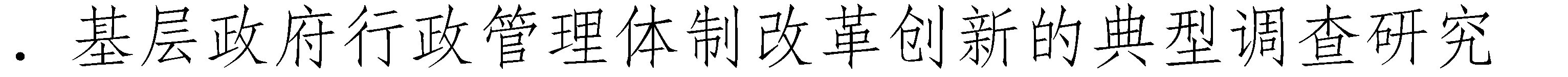 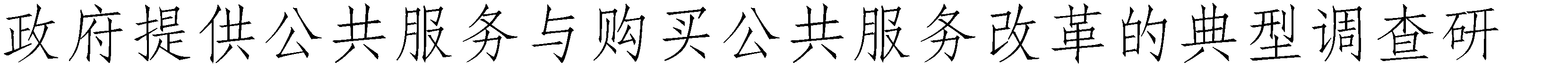 1819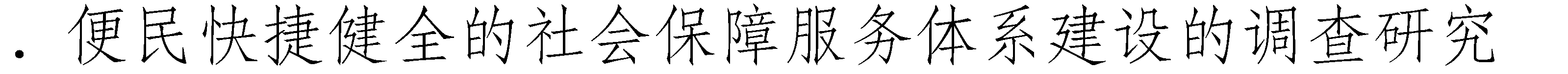 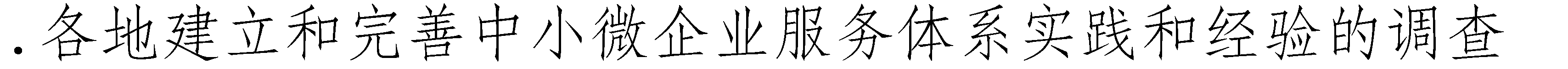 2021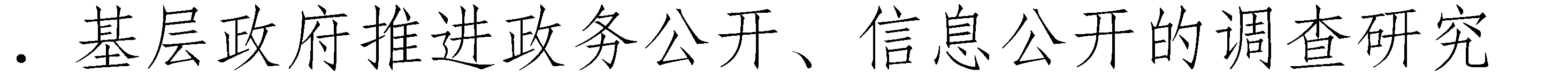 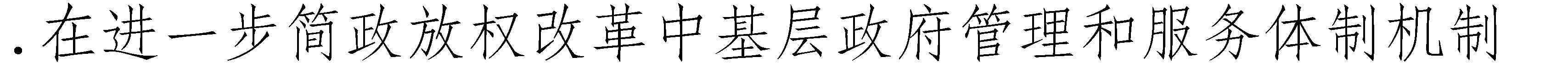 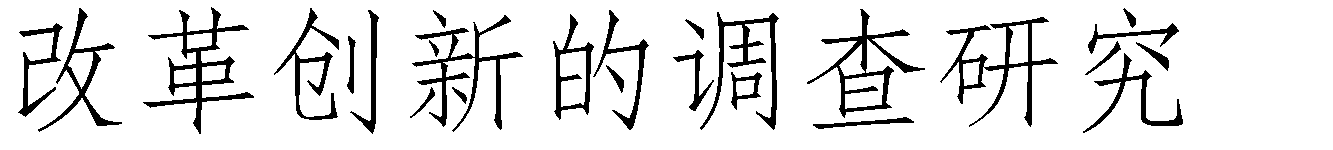 2223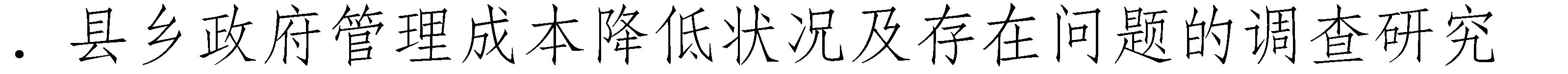 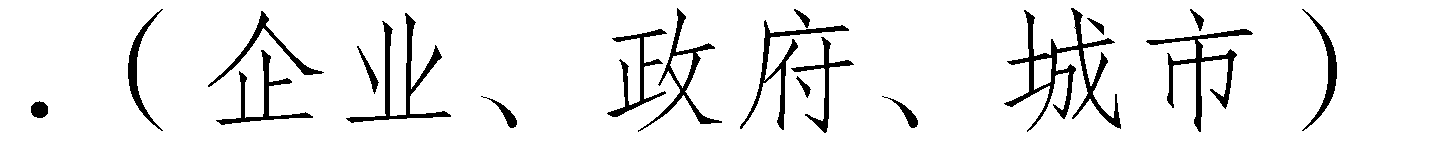 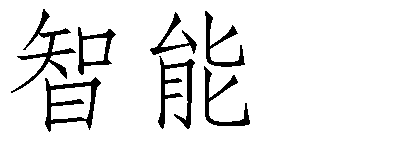 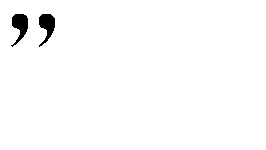 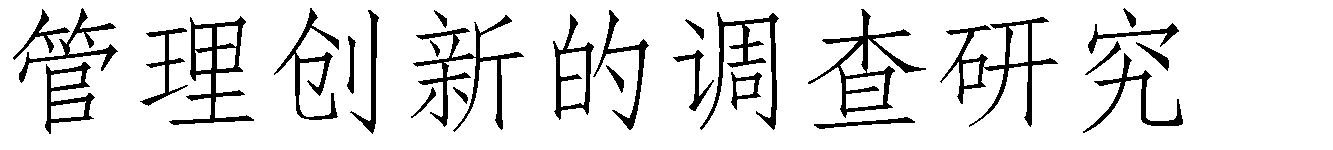 24.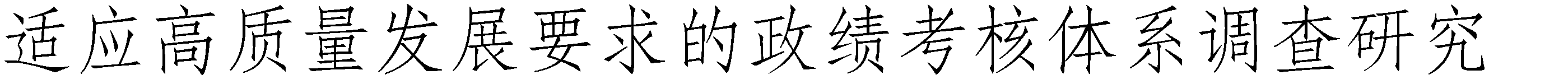 